Δ Ι Α Κ Η Ρ Υ Ξ ΗO ΔΗΜΑΡΧΟΣ ΑΙΓΑΛΕΩ	διακηρύσσει ότι εκτίθεται σε συνοπτικό διαγωνισμό με σφραγισμένες προσφορές η δημόσια σύμβαση προμήθειας αγαθών με τίτλο «Προμήθεια υλικών – Ξυλεία για τις ανάγκες του έργου αυτεπιστασίας ΣΥΝΤΗΡΗΣΗ ΚΑΙ ΕΠΙΣΚΕΥΗ ΣΧΟΛΙΚΩΝ ΚΤΙΡΙΩΝ, ΑΘΛΗΤΙΚΩΝ ΕΓΚΑΤΑΣΤΑΣΕΩΝ ΚΑΙ ΛΟΙΠΩΝ ΔΗΜΟΤΙΚΩΝ ΚΤΙΡΙΩΝ» συνολικού προϋπολογισμού   3.588.186 €, συμπεριλαμβανομένου Φ.Π.Α. 24%, με κριτήριο ανάθεσης της σύμβασης την πλέον συμφέρουσα από οικονομική άποψη προσφορά, μόνο  βάσει της τιμής (χαμηλότερη τιμή), σύμφωνα με τις διατάξεις των άρθρων 88 και 117 του Ν. 4412/2016.	Όλες οι τιμές στο έντυπο Οικονομικής προσφοράς (ΠΑΡΑΡΤΗΜΑ Β΄) επί ποινή απαραδέκτου συμπληρώνονται αριθμητικώς και ολογράφως. Αριθμητική μόνο αναγραφή τιμής στο τιμολόγιο δεν λαμβάνεται υπόψη.Η ελάχιστη προθεσμία διεξαγωγής του διαγωνισμού είναι δέκα (10) ημέρες από την ημερομηνία δημοσίευσης της προκήρυξης σύμβασης στο Κ.Η.Μ.ΔΗ.Σ., σύμφωνα με τα άρθρα 66, 117, 120 και 121 (παρ. 1γ) του Ν. 4412/2016 και τα άρθρα 43 & 19 Ν4605/2019. Παράλληλα θα παρέχεται ελεύθερη, άμεση και πλήρης πρόσβαση στα έγγραφα της σύμβασης στην ιστοσελίδα του Δήμου Αιγάλεω  http://www.aigaleo.grΟ διαγωνισμός θα διεξαχθεί την 28/09/2020 ημέρα Δευτέρα ενώπιον της Επιτροπής διαγωνισμού στο δημοτικό κατάστημα με καταληκτική ώρα υποβολής των προσφορών την 11:00 πμ.Η εν λόγω δημόσια σύμβαση προμήθειας αγαθών θα χρηματοδοτηθεί από ίδιους πόρους. Οι διαγωνιζόμενοι θα πρέπει να καταθέσουν προσφορά για το σύνολο των υπό προμήθεια ειδών. ΣΤΟΙΧΕΙΑ ΑΝΑΘΕΤΟΥΣΑΣ ΑΡΧΗΣ :ΔΗΜΟΣ ΑΙΓΑΛΕΩΔιεύθυνση: Ιερά Οδός 364 & Κάλβου  Τ.Κ. 12243Τηλέφωνα : Κέντρο 213-2044800, Τμήμα Προμηθειών: 213-2044878, Fax: 213-2044880, E-mail: promithies@egaleo.grΗ εν λόγω δημόσια σύμβαση Προμήθειας με ΚΑ 15.7331.037, θα χρηματοδοτηθεί από  ίδιους πόρους και αποτελείται από τα υλικά όπως φαίνεται και στο ΠΑΡΑΡΤΗΜΑ Α' (Τεχνική έκθεση-Τεχνικές προδιαγραφές –Ενδεικτικός προϋπολογισμός) συνολικού προϋπολογισμού δαπάνης : 3.588,186 € (συμπεριλαμβανομένου  Φ.Π.Α 24%):Απαραίτητα και επί ποινή αποκλεισμού, κάθε προσφορά θα πρέπει να περιλαμβάνει και να καλύπτει όλα τα ζητούμενα είδη που περιγράφονται στην παρούσα Διακήρυξη. Άρθρο 1 Ισχύουσες διατάξειςΗ προετοιμασία, ανάθεση, σύναψη και εκτέλεση της εν λόγω δημόσιας σύμβασης προμήθειας αγαθών διέπεται από τις διατάξεις:Του Ν. 3463/2006 «Κύρωση του Κώδικα Δήμων και Κοινοτήτων». Του Ν. 3852/2010 «Νέα αρχιτεκτονική της αυτοδιοίκησης και της αποκεντρωμένης διοίκησης – Πρόγραμμα Καλλικράτης».Του Ν. 2690/1999 «Κύρωση Κώδικα Διοικητικής Διαδικασίας και άλλες διατάξεις».Του N. 3861/2010 «Ενίσχυση της διαφάνειας με την υποχρεωτική ανάρτηση νόμων και πράξεων των κυβερνητικών, διοικητικών και αυτοδιοικητικών οργάνων στο διαδίκτυο «Πρόγραμμα Διαύγεια» και άλλες διατάξεις».Του Ν. 3548/2007 «Καταχώρηση δημοσιεύσεων των φορέων του Δημοσίου στο νομαρχιακό και τοπικό Τύπο και άλλες διατάξεις».Του Ν. 4270/2014 «Αρχές δημοσιονομικής διαχείρισης και εποπτεία (ενσωμάτωση της Οδηγίας 2011/85/ΕΕ) - δημόσιο λογιστικό και άλλες διατάξεις».Του Ν. 4412/2016 «Δημόσιες Συμβάσεις Έργων, Προμηθειών και Υπηρεσιών (προσαρμογή στις Οδηγίες 2014/24/ΕΕ και 2014/25/ΕΕ)».Του Ν.4555/2018 «Μεταρρύθμιση του θεσμικού πλαισίου της Τοπικής Αυτοδιοίκησης»Του Ν. 4605/2019 «Τροποποιήσεις του Ν.4412/16»Άρθρο 2Χρόνος και τόπος διεξαγωγής του διαγωνισμού1. Ο διαγωνισμός θα διεξαχθεί 28/09/2020 ημέρα Δευτέρα και ώρα 11:00 πμ ενώπιον της Επιτροπής Διαγωνισμού στο δημοτικό κατάστημα.2. Οι ενδιαφερόμενοι καλούνται να καταθέσουν γραπτή σφραγισμένη προσφορά στον αρμόδιο υπάλληλο του Τμήματος Προμηθειών του Δήμου μέχρι και την παραπάνω ημέρα και ώρα .3. Μετά την παρέλευση της καταληκτικής ημερομηνίας και ώρας, δεν θα γίνεται αποδεκτή καμία προσφορά. Άρθρο 3 Τρόπος λήψης των εγγράφων του διαγωνισμού και πληροφοριών ή διευκρινίσεων επί όρων διακήρυξης1. Οι οικονομικοί φορείς που επιθυμούν να συμμετέχουν στο συνοπτικό διαγωνισμό μπορούν να λάβουν γνώση του πλήρους τεύχους της διακήρυξης σε ηλεκτρονική μορφή, από την ιστοσελίδα του Δήμου Αιγάλεω στον δικτυακό τόπο: http://www.aigaleo.gr2. Οι ενδιαφερόμενοι μπορούν ακόμα να ενημερώνονται για τον παρόντα διαγωνισμό επικοινωνώντας με το Τμήμα Προμηθειών του Δήμου (Κα Βάζου Σπυριδούλα, 213.2044.878, για τους όρους του διαγωνισμού) κατά τις εργάσιμες μέρες και ώρες, ή με το Τμήμα Τεχνικών Συνεργείων του Δήμου (Κο Βασιλείου Γεώργιο, 210.5310.213, για τα τεχνικά στοιχεία της προμήθειας) κατά τις εργάσιμες ημέρες και ώρες 8:00-1.30μμ., μετά τη δημοσίευση της διακήρυξης.Άρθρο 4Γλώσσα σύνταξης των προσφορών1. Τα απαιτούμενα, σύμφωνα με το επόμενο άρθρο της παρούσας διακήρυξης, δικαιολογητικά για τη συμμετοχή στη συνοπτική διαδικασία, οι τεχνικές και οικονομικές προσφορές συντάσσονται στην ελληνική γλώσσα. 2. Στα αλλοδαπά δημόσια έγγραφα και δικαιολογητικά εφαρμόζεται η Συνθήκη της Χάγης της 5.10.1961, που κυρώθηκε με το Ν. 1497/1984. 3. Μέρος των τεχνικών στοιχείων των προσφορών (π.χ. φυλλάδια με πλήρη τεχνικά στοιχεία των προσφερόμενων), μπορεί να υποβληθεί σε πρωτότυπη μορφή σε ξένη γλώσσα, αλλά να συνοδεύεται οπωσδήποτε από επίσημη μετάφραση στην ελληνική γλώσσα. Ως επίσημες μεταφράσεις χαρακτηρίζονται οι μεταφράσεις που έχουν επικυρωθεί από το Υπουργείο Εξωτερικών, καθώς και αυτές που έχουν επικυρωθεί από δικηγόρο ή από εξουσιοδοτημένα προς τούτο πρόσωπα.Άρθρο 5Δικαιολογητικά συμμετοχήςΟ φάκελος «Δικαιολογητικά Συμμετοχής» περιλαμβάνει τα ακόλουθα:α) Το Τυποποιημένο Έντυπο Υπεύθυνης Δήλωσης (Τ.Ε.Υ.Δ.) (ΠΑΡΑΡΤΗΜΑ Δ΄) του άρθρου 79 παρ. 4 του ν. 4412/2016 (ΦΕΚ Β/3698/16-11-2016), ως προκαταρκτική απόδειξη προς αντικατάσταση των πιστοποιητικών που εκδίδουν δημόσιες αρχές ή τρίτα μέρη, επιβεβαιώνοντας ότι ο προσφέρων πληροί την προϋπόθεση ότι δεν συντρέχει στο πρόσωπό του κάποιος από τους λόγους αποκλεισμού που αναφέρονται στο άρθρο 13  του παρόντος, Ο οικονομικός φορέας μπορεί να συμπληρώσει μόνο την Ενότητα α. του Μέρους ΙV χωρίς να υποχρεούται να συμπληρώσει οποιαδήποτε άλλη ενότητα του Μέρους ΙVΗ αναθέτουσα αρχή μπορεί να ζητεί  από τους προσφέροντες, σε οποιοδήποτε χρονικό σημείο κατά τη διάρκεια της διαδικασίας, να υποβάλει όλα ή ορισμένα δικαιολογητικά, όταν αυτό απαιτείται για την ορθή διεξαγωγή της διαδικασίας.Άρθρο 6Εγγυήσεις1. Εγγύηση συμμετοχήςΣύμφωνα με τις διατάξεις της περίπτωσης α΄ της παρ. 1 του άρθρου 72 του Ν. 4412/2016, η εγγύηση συμμετοχής σε συνοπτικό διαγωνισμό δεν απαιτείται.2. Εγγύηση καλής εκτέλεσηςα)	Η εγγύηση καλής εκτέλεσης ορίζεται σε ποσοστό πέντε τοις εκατό (5%) επί της αξίας της σύμβασης, εκτός Φ.Π.Α. και κατατίθεται πριν ή κατά την υπογραφή της σύμβασης.β)	Η εγγύηση καλής εκτέλεσης καταπίπτει στην περίπτωση παράβασης των όρων της σύμβασης, όπως αυτή ειδικότερα ορίζει.γ)	Η εγγυητική καλής εκτέλεσης επιστρέφεται μετά την οριστική παραλαβή των παραδοθέντων ειδών και ύστερα από την εκκαθάριση των τυχόν απαιτήσεων από τους δύο συμβαλλόμενους. Εάν στο πρωτόκολλο παραλαβής αναφέρονται παρατηρήσεις ή υπάρχει εκπρόθεσμη παράδοση, η παραπάνω σταδιακή αποδέσμευση γίνεται μετά την αντιμετώπιση, κατά τα προβλεπόμενα, των παρατηρήσεων και του εκπροθέσμου.δ)	Η εγγύηση καλής εκτέλεσης εκδίδεται από πιστωτικά ιδρύματα που λειτουργούν νόμιμα στα κράτη - μέλη της Ένωσης ή του Ευρωπαϊκού Οικονομικού Χώρου ή στα κράτη-μέρη της Συμφωνίας περί Δημοσίων Συμβάσεων, η οποία κυρώθηκε με το Ν. 2513/1997 και έχουν, σύμφωνα με τις ισχύουσες διατάξεις, το δικαίωμα αυτό. Μπορούν, επίσης, να εκδίδονται από το Ε.Τ.Α.Α. - Τ.Σ.Μ.Ε.Δ.Ε. ή να παρέχεται με γραμμάτιο του Ταμείου Παρακαταθηκών και Δανείων με παρακατάθεση σε αυτό του αντίστοιχου χρηματικού ποσού. Αν συσταθεί παρακαταθήκη με γραμμάτιο παρακατάθεσης χρεογράφων στο Ταμείο Παρακαταθηκών και Δανείων, τα τοκομερίδια ή μερίσματα που λήγουν κατά τη διάρκεια της εγγύησης επιστρέφονται μετά τη λήξη τους στον υπέρ ου η εγγύηση οικονομικό φορέα.ε)	Η εγγύηση καλής εκτέλεσης περιλαμβάνει κατ’ ελάχιστον τα ακόλουθα στοιχεία:α) την ημερομηνία έκδοσης,β) τον εκδότη,γ) την αναθέτουσα αρχή προς την οποία απευθύνονται,δ) τον αριθμό της εγγύησης,ε) το ποσό που καλύπτει η εγγύηση,στ) την πλήρη επωνυμία, τον Α.Φ.Μ. και τη διεύθυνση του οικονομικού φορέα υπέρ του οποίου εκδίδεται η εγγύηση,ζ) τους όρους ότι:- η εγγύηση παρέχεται ανέκκλητα και ανεπιφύλακτα, ο δε εκδότης παραιτείται του δικαιώματος της διαιρέσεως και της διζήσεως, και- ότι σε περίπτωση κατάπτωσης αυτής, το ποσό της κατάπτωσης υπόκειται στο εκάστοτε ισχύον τέλος χαρτοσήμου.η) τα στοιχεία της σχετικής διακήρυξης και την ημερομηνία διενέργειας του διαγωνισμού,θ) την ημερομηνία λήξης ή τον χρόνο ισχύος της εγγύησης,ι) την ανάληψη υποχρέωσης από τον εκδότη της εγγύησης να καταβάλει το ποσό της εγγύησης ολικά ή μερικά εντός πέντε (5) ημερών μετά από απλή έγγραφη ειδοποίηση του Δήμου και ια) στην περίπτωση των εγγυήσεων καλής εκτέλεσης και προκαταβολής, τον αριθμό και τον τίτλο της σχετικής σύμβασης.Οι εγγυήσεις καλής εκτέλεσης, ανεξάρτητα από το όργανο που τις εκδίδει, πρέπει απαραίτητα να αναφέρουν ότι αναφέρουν και οι εγγυήσεις συμμετοχής (αν αυτές απαιτούνται), με τις εξής διαφοροποιήσεις:Δεν απαιτείται αναφορά στον αριθμό πρωτοκόλλου της σχετικής διακήρυξης και την ημερομηνία διεξαγωγής του διαγωνισμού.Θα αναφέρουν τα υπό προμήθεια είδη ή/και τις προς παροχή υπηρεσίες.Όσον αφορά το χρόνο ισχύος της εγγύησης καλής εκτέλεσης, αυτός θα πρέπει να είναι μεγαλύτερος από τον συμβατικό χρόνο παράδοσης, κατά τον χρόνο που με βάση τη σύμβαση ο Δήμος υποχρεούται στην παραλαβή, κατά δύο (2) μήνες.στ) Οι υπηρεσίες του δήμου επικοινωνούν με τους φορείς που έχουν εκδώσει τις εγγυητικές επιστολές προκειμένου να διαπιστωθεί η εγκυρότητά τους.Άρθρο 7Τρόπος υποβολής και σύνταξης προσφορών1. Οι προσφορές των οικονομικών φορέων υποβάλλονται εγγράφως. Η υποβολή μόνο μίας προσφοράς δεν αποτελεί κώλυμα για τη συνέχιση της διαδικασίας του διαγωνισμού και την ανάθεση της σύμβασης.2. Όσοι επιθυμούν να συμμετάσχουν στον συνοπτικό διαγωνισμό, απαιτείται να καταρτίσουν και να υποβάλουν εγγράφως προσφορά με τα απαραίτητα δικαιολογητικά και ότι άλλο απαιτείται από την παρούσα διακήρυξη, μέχρι την καταληκτική ημερομηνία και ώρα, στην ελληνική γλώσσα, σε ΕΝΑΝ κύριο, σφραγισμένο φάκελο.3. Στον σφραγισμένο φάκελο εξωτερικά θα αναγράφεται ευκρινώς με κεφαλαία γράμματα:α) Η λέξη «ΠΡΟΣΦΟΡΑ». β) Ο πλήρης τίτλος του Δήμου.γ) Ο πλήρης τίτλος και ο αριθμός της διακήρυξης.δ) Η ημερομηνία διενέργειας του συνοπτικού διαγωνισμού.ε) Τα στοιχεία του προσφέροντος οικονομικού φορέα, δηλαδή η επωνυμία, η διεύθυνση, ο αριθμός τηλεφώνου, τηλεομοιοτυπίας (fax) και η ηλεκτρονική του διεύθυνση (email).Σε περίπτωση Ένωσης οικονομικών φορέων πρέπει να αναγράφονται τα πλήρη στοιχεία όλων των μελών της, καθώς και τα στοιχεία του εκπροσώπου τους.4. Τα περιεχόμενα του ανωτέρω φακέλου ορίζονται ως εξής:α) Ένας (1) σφραγισμένος (υπο)φάκελος με την ένδειξη «Δικαιολογητικά Συμμετοχής»β) Ένας (1) σφραγισμένος (υπο)φάκελος με την ένδειξη – «Τεχνική Προσφορά»γ) Ένας (1) σφραγισμένος (υπο)φάκελος με την ένδειξη «Οικονομική Προσφορά».5. Στον (υπο)φάκελο «Δικαιολογητικά Συμμετοχής» περιλαμβάνονται, επί ποινή αποκλεισμού, τα κατά περίπτωση απαιτούμενα δικαιολογητικά συμμετοχής, σύμφωνα με τις διατάξεις της κείμενης νομοθεσίας για την ανάθεση δημοσίων συμβάσεων και συγκεκριμένα τα στοιχεία που ζητούνται σύμφωνα με το άρθρο 5 της παρούσας διακήρυξης.6. Στον (υπο)φάκελο «Τεχνική Προσφορά» περιλαμβάνονται, επί ποινή αποκλεισμού, τα κατά περίπτωση απαιτούμενα δικαιολογητικά τα οποία περιγράφουν πλήρως τα υπό προμήθεια είδη ή/και τις προσφερόμενες υπηρεσίες αν και όπου αυτές απαιτούνται. Σε περίπτωση ένωσης οικονομικών φορέων, τα τεχνικά στοιχεία πρέπει να υποβάλλονται ξεχωριστά για κάθε μέλος της. Στα περιεχόμενα της τεχνικής προσφοράς δεν πρέπει σε καμία περίπτωση να εμφανίζονται οικονομικά στοιχεία. Ενδεχόμενη εμφάνιση οικονομικών στοιχείων αποτελεί λόγο απόρριψης της προσφοράς.Σε κάθε περίπτωση, τα περιεχόμενα του φακέλου Τεχνικής Προσφοράς, θα πρέπει τουλάχιστον να καλύπτουν ή να υπερκαλύπτουν τα ελάχιστα ζητούμενα από τεχνικής πλευράς δεδομένα που αναγράφονται στο τεύχος Τεχνικών Προδιαγραφών της παρούσας μελέτης. Αναλυτικότερα θα περιλαμβάνει : Υπεύθυνη δήλωση περί αποδοχής των όρων της διακήρυξης και της μελέτης.Υπεύθυνη δήλωση για το χρόνο ισχύος της προσφοράς. Υπεύθυνη Δήλωση Συμμόρφωσης του υποψήφιου αναδόχου με τα αναγραφόμενα στην ενότητα «Υποχρεώσεις αναδόχου» της Τεχνικής Περιγραφής με τη μορφή υπεύθυνης δήλωσης.7. Στον (υπο)φάκελο «Οικονομική Προσφορά» περιλαμβάνεται η οικονομική προσφορά του συμμετέχοντος στο διαγωνισμό, η οποία θα πρέπει να έχει συνταχθεί και να περιέχει τα απαιτούμενα από τη διακήρυξη oικovoμικά στοιχεία της προσφοράς, με ποινή αποκλεισμού σε αντίθετη περίπτωση. Γίνονται δεκτές προσφορές για το σύνολο των υπό προμήθεια ειδών.  Όλες οι τιμές στην προσφορά αναγράφονται αριθμητικώς, και ο συνολικός προϋπολογισμός προσφοράς συμπληρώνεται αριθμητικώς και ολογράφως επί ποινή απαραδέκτου. Αριθμητική μόνο αναγραφή τιμής στην συνολική προσφορά δεν λαμβάνεται υπόψη.8. Οι τιμές πρέπει να περιλαμβάνουν τις ενδεχόμενες υπέρ τρίτων κρατήσεις ως και κάθε άλλη επιβάρυνση, όπως προβλέπεται στη διακήρυξη, εκτός του Φ.Π.Α., ο οποίος θα αναφέρεται χωριστά. Η συνολική τιμή χωρίς Φ.Π.Α. θα ληφθεί υπόψη για τη σύγκριση των προσφορών.9. Προσφορές που τυχόν έχουν αποσταλεί ή υποβληθεί πριν την καταληκτική ημερομηνία, αποσφραγίζονται όλες μαζί μετά τη λήξη της προθεσμίας υποβολής προσφορών.10. Μετά την κατάθεση της προσφοράς δεν γίνεται αποδεκτή αλλά απορρίπτεται ως απαράδεκτη τροποποίηση ή απόκρουση όρου της διακήρυξης ή της προσφοράς. Διευκρινίσεις δίνονται από τον προσφεύγοντα μόνο όταν ζητούνται από την επιτροπή διαγωνισμού και με τον τρόπο που υποδεικνύεται από αυτήν. Από τις διευκρινίσεις που δίνονται σύμφωνα με τα παραπάνω, λαμβάνονται υπόψη μόνο εκείνες που αναφέρονται στα σημεία που ζητήθηκαν. Ειδικότερα, κατά τη διαδικασία αξιολόγησης των προσφορών, η Επιτροπή μπορεί να καλεί εγγράφως τους προσφέροντες να διευκρινίζουν τα έγγραφα ή δικαιολογητικά της προσφοράς τους (δικαιολογητικά συμμετοχής, τεχνική ή οικονομική προσφορά) που έχουν υποβάλει. Η διευκρίνιση ή η συμπλήρωση αφορά μόνο τις ασάφειες, επουσιώδεις πλημμέλειες ή πρόδηλα τυπικά σφάλματα που επιδέχονται διόρθωση ή συμπλήρωση, ιδίως δε παράλειψη μονογραφών, διακεκομμένη αρίθμηση, ελαττώματα συσκευασίας και σήμανσης του φακέλου και των υποφακέλων των προσφορών ή αιτήσεων συμμετοχής, λεκτικές και φραστικές αποκλίσεις των εγγράφων της προσφοράς από την ορολογία των εγγράφων της σύμβασης, που δεν επιφέρουν έννομες συνέπειες ως προς το περιεχόμενό τους, ελλείψεις ως προς τα νομιμοποιητικά στοιχεία.Άρθρο 8Χρόνος ισχύος των προσφορών1. Οι προσφορές των υποψηφίων στο διαγωνισμό ισχύουν και δεσμεύουν τους διαγωνιζόμενους για χρονικό διάστημα τουλάχιστον εκατόν ογδόντα (180) ημερολογιακών ημερών, προθεσμία που αρχίζει από την επομένη της διενέργειας του διαγωνισμού.  2. Προσφορά που ορίζει χρόνο ισχύος μικρότερο του προβλεπόμενου από την διακήρυξη, απορρίπτεται ως απαράδεκτη.3. Ο προσφέρων δεν έχει δικαίωμα να αποσύρει την προσφορά του ή μέρος της μετά την κατάθεσή της, εφόσον αυτή είναι σε ισχύ. Σε περίπτωση που η προσφορά ή μέρος της αποσυρθεί, ο προσφέρων χάνει κάθε δικαίωμα για κατακύρωση.4. Η ισχύς της προσφοράς δύναται να παραταθεί (άρθρο 97, παρ. 4, Ν.4412/2016), εφόσον ζητηθεί από την αναθέτουσα αρχή πριν από τη λήξη της, μέχρι 180 ημέρες. Άρθρο 9Εναλλακτικές προσφορές	Δεν γίνονται δεκτές με ποινή αποκλεισμού εναλλακτικές προσφορές, καθώς και όσες αναφέρονται σε μέρος της προκηρυχθείσας ποσότητας των προς προμήθεια ειδώνΆρθρο 10Ενστάσεις προ της υπογραφής της σύμβασης1. Ενστάσεις υποβάλλονται από τους οικονομικούς φορείς κατά της διακήρυξης του διαγωνισμού ή της νομιμότητας διενέργειάς του, ως εξής:	α) Κατά της διακήρυξης του διαγωνισμού, στο Δήμο Αιγάλεω μέχρι πέντε (5) ημέρες πριν από την ημερομηνία διενέργειας του συνοπτικού διαγωνισμού. Για τον καθορισμό της προθεσμίας αυτής συνυπολογίζονται και οι ημερομηνίες της δημοσιοποίησης της περίληψης διακήρυξης και της διενέργειας του διαγωνισμού. Αν προκύπτει κλάσμα θεωρείται ολόκληρη ημέρα. Η ένσταση εξετάζεται από την Οικονομική Επιτροπή του Δήμου Αιγάλεω κατόπιν εισήγησης της αρμόδιας υπηρεσίας. Η απόφαση αναρτάται στο πρόγραμμα «ΔΙΑΥΓΕΙΑ» και οι ενιστάμενοι λαμβάνουν γνώση της σχετικής απόφασης με δική τους φροντίδα. 	β) Κατά πράξης της αναθέτουσας αρχής εντός προθεσμίας πέντε (5) ημερών από την κοινοποίηση της προσβαλλόμενης πράξης στον ενδιαφερόμενο οικονομικό φορέα. Η ένσταση υποβάλλεται ενώπιον της αναθέτουσας αρχής, η οποία εξετάζεται από την Οικονομική Επιτροπή, μετά από γνωμοδότηση της Επιτροπής αξιολόγησης ενστάσεων, εντός προθεσμίας δέκα (10) ημερών, μετά την άπρακτη πάροδο της οποίας τεκμαίρεται η απόρριψη της ένστασης. 	Για το παραδεκτό της άσκησης ένστασης, απαιτείται, με την κατάθεση της ένστασης, η καταβολή παραβόλου υπέρ του Δημοσίου ποσού ίσου με το ένα τοις εκατό (1%) επί της εκτιμώμενης αξίας της σύμβασης. Το παράβολο αυτό αποτελεί δημόσιο έσοδο. Το παράβολο επιστρέφεται με πράξη της αναθέτουσας αρχής, αν η ένσταση γίνει δεκτή από την οικονομική Επιτροπή.2. Ενστάσεις που υποβάλλονται για οποιουσδήποτε άλλους από τους προαναφερόμενους λόγους πριν την υπογραφή της σύμβασης δεν γίνονται δεκτές.3. Οι ενστάσεις κοινοποιούνται επί ποινή αποκλεισμού , από τον ενιστάμενο σε αυτόν κατά του οποίου στρέφονται και το αντίστοιχο αποδεικτικό αποστέλλεται σε φυσική μορφή στο αρμόδιο όργανο του Δήμου Αιγάλεω.4. Ενστάσεις που δεν υποβάλλονται σύμφωνα με τα παραπάνω θεωρούνται ως μη υποβληθείσες.Άρθρο 11Προσφερόμενη τιμή1. Η οικονομική προσφορά, δηλαδή η προσφερόμενη τιμή δίδεται σε ευρώ και θα αναφέρεται η τιμή χωρίς Φ.Π.Α. αριθμητικά ανά είδος, καθώς και αριθμητικά και ολογράφως για το σύνολο των ειδών.2. Η τιμή των υπό προμήθεια ειδών δίνεται ανά μονάδα. Στην τιμή περιλαμβάνονται οι υπέρ τρίτων κρατήσεις, ως και κάθε άλλη νόμιμη επιβάρυνση, μη συμπεριλαμβανομένου Φ.Π.Α., για παράδοση των υπό προμήθεια ειδών στον τόπο και με τον τρόπο που προβλέπεται στα έγγραφα της σύμβασης.3. Προσφορά που θέτει όρο αναπροσαρμογής, απορρίπτεται ως απαράδεκτη. Προσφορά που δεν προκύπτει με σαφήνεια η προσφερόμενη τιμή ή δεν δίδεται ενιαία τιμή απορρίπτεται ως απαράδεκτη. 4. Προσφορά που είναι αόριστη και ανεπίδεκτη εκτίμησης ή είναι υπό αίρεση, απορρίπτεται ως απαράδεκτη, μετά από προηγούμενη γνωμοδότηση της Επιτροπής διαγωνισμού.5. Προσφορές που παρουσιάζουν, κατά την κρίση της Επιτροπής διαγωνισμού, ουσιώδεις αποκλίσεις από τους όρους της διακήρυξης και τις τεχνικές προδιαγραφές απορρίπτονται ως απαράδεκτες.Άρθρο 12Αξιολόγηση προσφορών1. Η αποσφράγιση του φακέλου των δικαιολογητικών συμμετοχής, των τεχνικών προσφορών και των οικονομικών προσφορών μπορούν να γίνουν σε μία δημόσια συνεδρίαση, κατά την κρίση της Επιτροπής διαγωνισμού.2. Η Επιτροπή διαγωνισμού προβαίνει στην έναρξη της διαδικασίας αποσφράγισης των προσφορών την ορισμένη ημερομηνία και ώρα. Η αποσφράγιση διενεργείται δημόσια, παρουσία των προσφερόντων ή των νομίμως εξουσιοδοτημένων εκπροσώπων τους, οι οποίοι λαμβάνουν γνώση των λοιπών συμμετεχόντων στη διαδικασία και των στοιχείων που υποβλήθηκαν από αυτούς.3. Αρχικά αποσφραγίζεται ο κυρίως φάκελος προσφοράς, ο φάκελος των δικαιολογητικών συμμετοχής, καθώς και ο φάκελος της τεχνικής προσφοράς, μονογράφονται και σφραγίζονται από την Επιτροπή όλα τα δικαιολογητικά που υποβάλλονται κατά το στάδιο αυτό και η τεχνική προσφορά, ανά φύλλο. Η Επιτροπή καταχωρεί όσους υπέβαλαν προσφορές, καθώς και τα υποβληθέντα αυτών δικαιολογητικά και τα αποτελέσματα του ελέγχου αυτών σε πρακτικό, το οποίο υπογράφεται από τα μέλη της Επιτροπής. Ακολούθως, η Επιτροπή προβαίνει στην αξιολόγηση της τεχνικής προσφοράς και συντάσσει πρακτικό για την απόρριψη των τεχνικών προσφορών που δεν γίνονται αποδεκτές και την αποδοχή ή και βαθμολόγηση των τεχνικών προσφορών με βάση το κριτήριο ανάθεσης.Μετά την ολοκλήρωση της αξιολόγησης των τεχνικών προσφορών, αποσφραγίζονται οι σφραγισμένοι φάκελοι με τα οικονομικά στοιχεία των προσφορών και ακολουθεί σχετική ανακοίνωση τιμών. Για όσες προσφορές δεν κρίθηκαν αποδεκτές, οι φάκελοι της οικονομικής προσφοράς δεν αποσφραγίζονται, αλλά επιστρέφονται.4. Το αποτέλεσμα των ανωτέρω σταδίων, που μπορούν να γίνουν σε μία ή περισσότερες συνεδρίασεις, επικυρώνονται με απόφαση της Οικονομικής Επιτροπής, η οποία κοινοποιείται στους προσφέροντες.5. Κατά της ανωτέρω απόφασης χωρεί ένσταση, σύμφωνα με τις διατάξεις του άρθρου 127 του Ν. 4412/2016.Άρθρο 13 Λόγοι αποκλεισμού 13.1 	Κάθε προσφέρων αποκλείεται από την συμμετοχή στην παρούσα διαδικασία σύναψης σύμβασης, εφόσον συντρέχει στο πρόσωπό του (αν πρόκειται για μεμονωμένο φυσικό ή νομικό πρόσωπο) ή σε ένα από τα μέλη του (αν πρόκειται περί ένωσης οικονομικών φορέων ) ένας από τους λόγους των παρακάτω περιπτώσεων:13.1.1  Υπάρχει εις βάρος του προσφέροντος τελεσίδικη καταδικαστική απόφαση για έναν από τους ακόλουθους λόγους :α) συμμετοχή σε εγκληματική οργάνωση, όπως αυτή ορίζεται στο άρθρο 2 της απόφασης-πλαίσιο 2008/841/ΔΕΥ του Συμβουλίου της 24ης Οκτωβρίου 2008, για την καταπολέμηση του οργανωμένου εγκλήματος (ΕΕ L 300 της 11.11.2008 σ.42),β) δωροδοκία, όπως ορίζεται στο άρθρο 3 της σύμβασης περί της καταπολέμησης της διαφθοράς στην οποία ενέχονται υπάλληλοι των Ευρωπαϊκών Κοινοτήτων ή των κρατών μελών της Ένωσης (ΕΕ C 195 της 25.6.1997, σ. 1) και στην παρ. 1 του άρθρου 2 της απόφασης-πλαίσιο 2003/568/ΔΕΥ του Συμβουλίου της 22ας Ιουλίου 2003, για την καταπολέμηση της δωροδοκίας στον ιδιωτικό τομέα (ΕΕ L 192 της 31.7.2003, σ. 54), καθώς και όπως ορίζεται στην κείμενη νομοθεσία ή στο εθνικό δίκαιο του οικονομικού φορέα,γ) απάτη, κατά την έννοια του άρθρου 1 της σύμβασης σχετικά με την προστασία των οικονομικών συμφερόντων των Ευρωπαϊκών Κοινοτήτων (ΕΕ C 316 της 27.11.1995, σ. 48), η οποία κυρώθηκε με το ν. 2803/2000 (Α΄ 48),            δ) τρομοκρατικά εγκλήματα ή εγκλήματα συνδεόμενα με τρομοκρατικές δραστηριότητες, όπως ορίζονται, αντιστοίχως, στα άρθρα 1 και 3 της απόφασης-πλαίσιο 2002/475/ΔΕΥ του Συμβουλίου της 13ης Ιουνίου 2002, για την καταπολέμηση της τρομοκρατίας (ΕΕ L 164 της 22.6.2002, σ. 3) ή ηθική αυτουργία ή συνέργεια ή απόπειρα διάπραξης εγκλήματος, όπως ορίζονται στο άρθρο 4 αυτής,ε) νομιμοποίηση εσόδων από παράνομες δραστηριότητες ή χρηματοδότηση της τρομοκρατίας, όπως αυτές ορίζονται στο άρθρο 1 της Οδηγίας 2005/60/ΕΚ του Ευρωπαϊκού Κοινοβουλίου και του Συμβουλίου της 26ης Οκτωβρίου 2005, σχετικά με την πρόληψη της χρησιμοποίησης του χρηματοπιστωτικού συστήματος για τη νομιμοποίηση εσόδων από παράνομες δραστηριότητες και τη χρηματοδότηση της τρομοκρατίας (ΕΕ L 309 της 25.11.2005, σ. 15), η οποία ενσωματώθηκε στην εθνική νομοθεσία με το ν. 3691/2008 (Α΄ 166),στ) παιδική εργασία και άλλες μορφές εμπορίας ανθρώπων, όπως ορίζονται στο άρθρο 2 της Οδηγίας 2011/36/ΕΕ του Ευρωπαϊκού Κοινοβουλίου και του Συμβουλίου της 5ης Απριλίου 2011, για την πρόληψη και την καταπολέμηση της εμπορίας ανθρώπων και για την προστασία των θυμάτων της, καθώς και για την αντικατάσταση της απόφασης-πλαίσιο 2002/629/ΔΕΥ του Συμβουλίου (ΕΕ L 101 της 15.4.2011, σ. 1), η οποία ενσωματώθηκε στην εθνική νομοθεσία με το ν. 4198/2013(Α΄215 ).Η υποχρέωση αποκλεισμού προσφέροντος εφαρμόζεται επίσης όταν το πρόσωπο εις βάρος του οποίου εκδόθηκε τελεσίδικη καταδικαστική απόφαση είναι μέλος του διοικητικού, διευθυντικού ή εποπτικού οργάνου του εν λόγω προσφέροντος ή έχει εξουσία εκπροσώπησης, λήψης αποφάσεων ή ελέγχου σε αυτό. Στις περιπτώσεις εταιρειών περιορισμένης ευθύνης (Ε.Π.Ε.) και προσωπικών εταιρειών (Ο.Ε. και Ε.Ε.), και ιδιωτικών κεφαλαιουχικών εταιρειών (Ι.Κ.Ε.), η υποχρέωση του προηγούμενου εδαφίου αφορά κατ’ ελάχιστον τους διαχειριστές. Στις περιπτώσεις ανωνύμων εταιρειών (Α.Ε.), η εν λόγω υποχρέωση αφορά κατ’ ελάχιστον τον Διευθύνοντα Σύμβουλο, καθώς και όλα τα μέλη του Διοικητικού Συμβουλίου.13.1.2 α) Ο  προσφέρων έχει αθετήσει τις υποχρεώσεις του όσον αφορά στην καταβολή φόρων ή εισφορών κοινωνικής ασφάλισης και αυτό έχει διαπιστωθεί από δικαστική ή διοικητική απόφαση με τελεσίδικη και δεσμευτική ισχύ, σύμφωνα με διατάξεις της χώρας όπου είναι εγκατεστημένος  ή την εθνική νομοθεσία  ή/και β) η αναθέτουσα αρχή  μπορεί να αποδείξει με τα κατάλληλα μέσα ότι ο προσφέρων έχει αθετήσει τις υποχρεώσεις του όσον αφορά την καταβολή φόρων ή εισφορών κοινωνικής ασφάλισης.Αν ο προσφέρων είναι Έλληνας πολίτης ή έχει την εγκατάστασή του στην Ελλάδα, οι υποχρεώσεις του που αφορούν στις εισφορές κοινωνικής ασφάλισης καλύπτουν τόσο την κύρια όσο και την επικουρική ασφάλιση.Δεν αποκλείεται ο προσφέρων, όταν έχει εκπληρώσει τις υποχρεώσεις του είτε καταβάλλοντας τους φόρους ή τις εισφορές κοινωνικής ασφάλισης που οφείλει, συμπεριλαμβανομένων, κατά περίπτωση, των δεδουλευμένων τόκων ή των προστίμων είτε υπαγόμενος σε δεσμευτικό διακανονισμό για την καταβολή τους. 13.1.3 Κατ’ εξαίρεση, για επιτακτικούς λόγους δημόσιου συμφέροντος, όπως δημόσιας υγείας ή προστασίας του περιβάλλοντος, δεν εφαρμόζονται οι παράγραφοι  13.1.1 και 13.1.2. 13.1.4  Κατ’ εξαίρεση, όταν ο αποκλεισμός είναι σαφώς δυσανάλογος, ιδίως όταν μόνο μικρά ποσά των φόρων ή των εισφορών κοινωνικής ασφάλισης δεν έχουν καταβληθεί ή όταν ο προσφέρων ενημερώθηκε σχετικά με το ακριβές ποσό που οφείλεται λόγω αθέτησης των υποχρεώσεών του όσον αφορά στην καταβολή φόρων ή εισφορών κοινωνικής ασφάλισης σε χρόνο κατά τον οποίο δεν είχε τη δυνατότητα να λάβει μέτρα, σύμφωνα με το τελευταίο εδάφιο της παρ. 2 του άρθρου 73 ν. 4412/2016, πριν από την εκπνοή της προθεσμίας υποβολής προσφοράς του άρθρου 14 της παρούσας, δεν εφαρμόζεται  η παράγραφος 13.1.2.  13.1.5 Σε οποιαδήποτε από τις ακόλουθες καταστάσεις: (α) Ο προσφέρων έχει αθετήσει τις ισχύουσες υποχρεώσεις του που προβλέπονται στην παρ. 2 του άρθρου 18 του ν. 4412/2016 και αφορούν υποχρεώσεις που απορρέουν από τις διατάξεις της περιβαλλοντικής, κοινωνικοασφαλιστικής και εργατικής νομοθεσίας, που έχουν θεσπισθεί με το δίκαιο της Ένωσης, το εθνικό δίκαιο, συλλογικές συμβάσεις ή διεθνείς διατάξεις περιβαλλοντικού, κοινωνικού και εργατικού δικαίου, οι οποίες απαριθμούνται στο Παράρτημα X του Προσαρτήματος Α’ του ν. 4412/2016,(β) Ο προσφέρων τελεί υπό πτώχευση ή έχει υπαχθεί σε διαδικασία εξυγίανσης ή ειδικής εκκαθάρισης ή τελεί υπό αναγκαστική διαχείριση από εκκαθαριστή ή από το δικαστήριο ή έχει υπαχθεί σε διαδικασία πτωχευτικού συμβιβασμού ή έχει αναστείλει τις επιχειρηματικές του δραστηριότητες ή εάν βρίσκεται σε οποιαδήποτε ανάλογη κατάσταση προκύπτουσα από παρόμοια διαδικασία, προβλεπόμενη σε εθνικές διατάξεις νόμου.  Η αναθέτουσα αρχή μπορεί να μην αποκλείει έναν οικονομικό φορέα, ο οποίος βρίσκεται σε μια εκ των καταστάσεων που αναφέρονται στην παραπάνω περίπτωση, υπό την προϋπόθεση ότι η αναθέτουσα αρχή έχει αποδείξει ότι ο εν λόγω φορέας είναι σε θέση να εκτελέσει τη σύμβαση, λαμβάνοντας υπόψη τις ισχύουσες διατάξεις και τα μέτρα για τη συνέχιση της επιχειρηματικής του λειτουργίας (παρ. 5 άρθρου 73 του ν. 4412/2016),(γ) Υπάρχουν επαρκώς εύλογες ενδείξεις που οδηγούν στο συμπέρασμα ότι ο οικονομικός φορέας συνήψε συμφωνίες με άλλους οικονομικούς φορείς με στόχο τη στρέβλωση του ανταγωνισμού,δ) Μία κατάσταση σύγκρουσης συμφερόντων κατά την έννοια του άρθρου 24 του ν. 4412/2016 δεν μπορεί να θεραπευθεί αποτελεσματικά με άλλα, λιγότερο παρεμβατικά, μέσα,(ε) Μία κατάσταση στρέβλωσης του ανταγωνισμού από την πρότερη συμμετοχή των προσφερόντων κατά την προετοιμασία της διαδικασίας σύναψης σύμβασης, κατά τα οριζόμενα στο άρθρο 48 του ν. 4412/2016, δεν μπορεί να θεραπευθεί με άλλα, λιγότερο παρεμβατικά, μέσα,(στ) Ο προσφέρων έχει επιδείξει σοβαρή ή επαναλαμβανόμενη πλημμέλεια κατά την εκτέλεση ουσιώδους απαίτησης στο πλαίσιο προηγούμενης δημόσιας σύμβασης, προηγούμενης σύμβασης με αναθέτοντα φορέα ή προηγούμενης σύμβασης παραχώρησης που είχε ως αποτέλεσμα την πρόωρη καταγγελία της προηγούμενης σύμβασης, αποζημιώσεις ή άλλες παρόμοιες κυρώσεις,(ζ) Ο προσφέρων έχει κριθεί ένοχος σοβαρών ψευδών δηλώσεων κατά την παροχή των πληροφοριών που απαιτούνται για την εξακρίβωση της απουσίας των λόγων αποκλεισμού ή την πλήρωση των κριτηρίων επιλογής, έχει αποκρύψει τις πληροφορίες αυτές ή δεν είναι σε θέση να προσκομίσει τα δικαιολογητικά που απαιτούνται κατ’ εφαρμογή  του άρθρου 79 του ν. 4412/2016, (η) Ο προσφέρων επιχείρησε να επηρεάσει με αθέμιτο τρόπο τη διαδικασία λήψης αποφάσεων της αναθέτουσας αρχής, να αποκτήσει εμπιστευτικές πληροφορίες που ενδέχεται να του αποφέρουν αθέμιτο πλεονέκτημα στη διαδικασία σύναψης σύμβασης ή να παράσχει εξ αμελείας παραπλανητικές πληροφορίες που ενδέχεται να επηρεάσουν ουσιωδώς τις αποφάσεις που αφορούν τον αποκλεισμό, την επιλογή ή την ανάθεση,(θ) Ο προσφέρων έχει διαπράξει σοβαρό επαγγελματικό παράπτωμα, το οποίο θέτει εν αμφιβόλω την ακεραιότητά του.13.1.6 Η αναθέτουσα αρχή αποκλείει προσφέροντα, σε οποιοδήποτε χρονικό σημείο κατά τη διάρκεια της διαδικασίας σύναψης σύμβασης, όταν αποδεικνύεται ότι αυτός βρίσκεται, λόγω πράξεων ή παραλείψεων του, είτε πριν είτε κατά τη διαδικασία, σε μία από τις περιπτώσεις των προηγούμενων παραγράφων.  13.1.7 Προσφέρων που εμπίπτει σε μια από τις καταστάσεις που αναφέρονται στις παραγράφους 13.1.1 και 13.1.5 μπορεί να προσκομίζει στοιχεία προκειμένου να αποδείξει ότι τα μέτρα που έλαβε επαρκούν για να αποδείξουν την αξιοπιστία του, παρότι συντρέχει ο σχετικός λόγος αποκλεισμού. Εάν τα στοιχεία κριθούν επαρκή, ο εν λόγω προσφέρων δεν αποκλείεται από τη διαδικασία σύναψης σύμβασης. Τα μέτρα που λαμβάνονται από τους προσφέροντες αξιολογούνται σε συνάρτηση με τη σοβαρότητα και τις ιδιαίτερες περιστάσεις του ποινικού αδικήματος ή του παραπτώματος. Αν τα μέτρα κριθούν ανεπαρκή, γνωστοποιείται στον προσφέροντα το σκεπτικό της απόφασης αυτής. Προσφέρων που έχει αποκλειστεί, με τελεσίδικη απόφαση, από τη συμμετοχή σε διαδικασίες σύναψης σύμβασης ή ανάθεσης παραχώρησης δεν μπορεί να κάνει χρήση της ανωτέρω δυνατότητας κατά την περίοδο του αποκλεισμού που ορίζεται στην εν λόγω απόφαση στο κράτος - μέλος στο οποίο ισχύει η απόφαση.13.1.8 Η απόφαση για την διαπίστωση της επάρκειας ή μη των επανορθωτικών μέτρων κατά την προηγούμενη παράγραφο εκδίδεται σύμφωνα με τα οριζόμενα στις παρ. 8 και 9 του άρθρου 73 του ν. 4412/2016.13.1.9 Προσφέρων που του έχει επιβληθεί, με την κοινή υπουργική απόφαση του άρθρου 74 του ν. 4412/2016, η ποινή του αποκλεισμού αποκλείεται αυτοδίκαια και από την παρούσα διαδικασία σύναψης σύμβασης.13.1.10  Οι προσφέροντες που δεν είναι εγγεγραμμένοι στο σχετικό επαγγελματικό μητρώο που τηρείται στο κράτος εγκατάστασής τους.  Άρθρο 14Δικαιολογητικά κατακύρωσης1. Μετά την αξιολόγηση των προσφορών, η αναθέτουσα αρχή ειδοποιεί εγγράφως τον προσφέροντα, στον οποίο πρόκειται να γίνει η κατακύρωση (προσωρινό ανάδοχο), να υποβάλει εντός δέκα  (10) ημερών, τα πρωτότυπα ή αντίγραφα που όλων των δικαιολογητικών του άρθρου 5 της παρούσας, ως αποδεικτικά στοιχεία για τη μη συνδρομή των λόγων αποκλεισμού και για την πλήρωση των κριτηρίων ποιοτικής επιλογής. 2. Τα δικαιολογητικά που πρέπει να προσκομίσει ο προσωρινός ανάδοχος είναι τα ακόλουθα:Απόσπασμα ποινικού μητρώου, έκδοσης τουλάχιστον του τελευταίου τριμήνου, από το οποίο προκύπτει ότι δεν έχουν καταδικασθεί για αδίκημα σχετικό με την άσκηση της επαγγελματικής τους δραστηριότητας. Υπεύθυνη δήλωση του Ν. 1599/1986, στην οποία θα δηλώνει όλους τους οργανισμούς κοινωνικής ασφάλισης στους οποίους οφείλει να καταβάλλει εισφορές τόσο για τα μέλη τους όσο για το απασχολούμενο σε αυτούς προσωπικό.Πιστοποιητικό αρμόδιας δικαστικής ή διοικητικής αρχής από το οποίο να προκύπτει ότι δεν τελούν υπό πτώχευση, εκκαθάριση, αναγκαστική διαχείριση, πτωχευτικό συμβιβασμό ή άλλη ανάλογη κατάσταση και επίσης ότι δεν τελούν υπό διαδικασία κήρυξης σε πτώχευση ή έκδοσης απόφασης αναγκαστικής εκκαθάρισης ή αναγκαστικής διαχείρισης ή πτωχευτικού συμβιβασμού ή υπό άλλη ανάλογη διαδικασία.Πιστοποιητικά όλων των οργανισμών κοινωνικής ασφάλισης (ασφαλιστικές ενημερότητες) τόσο για τους ίδιους τους εργοδότες όσο και για όλο το απασχολούμενο σε αυτούς προσωπικό, από τα οποία να προκύπτουν ότι είναι ενήμεροι ως προς τις υποχρεώσεις τους που αφορούν την καταβολή των εισφορών κοινωνικής ασφάλισης σε αυτούς τους οργανισμούς κατά την ημερομηνία διενέργειας του διαγωνισμού. Από τα περιεχόμενα των πιστοποιητικών χρειάζεται να προκύπτει σαφώς η διάρκεια ισχύος τους, έτσι ώστε να είναι ξεκάθαρο ότι τα πιστοποιητικά αυτά είναι σε ισχύ τουλάχιστον ως και την καταληκτική ημερομηνία υποβολής των προσφορών.Πιστοποιητικό που εκδίδεται από αρμόδια κατά περίπτωση αρχή, από το οποίο να προκύπτει ότι είναι ενήμεροι ως προς τις φορολογικές τους υποχρεώσεις (φορολογική ενημερότητα), το οποίο χρειάζεται να είναι σε ισχύ τουλάχιστον ως και την καταληκτική ημερομηνία υποβολής των προσφορών.3. Σε περίπτωση εγκατάστασής του στην αλλοδαπή, τα δικαιολογητικά των παραπάνω εδαφίων εκδίδονται με βάση την ισχύουσα νομοθεσία της χώρας που είναι εγκατεστημένοι, από την οποία και εκδίδεται το σχετικό πιστοποιητικό.Τα νομικά πρόσωπα, ημεδαπά ή αλλοδαπά προσκομίζουν όλα τα παραπάνω δικαιολογητικά, εκτός του αποσπάσματος ποινικού μητρώου, με την ακόλουθη τροποποίηση: Πιστοποιητικά όλων των οργανισμών κοινωνικής ασφάλισης (ασφαλιστικές ενημερότητες), από τα οποία να προκύπτουν ότι είναι ενήμεροι ως προς τις υποχρεώσεις τους που αφορούν την καταβολή των εισφορών κοινωνικής ασφάλισης σε αυτούς τους οργανισμούς κατά την ημερομηνία διενέργειας του διαγωνισμού. Από τα περιεχόμενα των πιστοποιητικών χρειάζεται να προκύπτει σαφώς η διάρκεια ισχύος τους, έτσι ώστε να είναι ξεκάθαρο ότι τα πιστοποιητικά αυτά είναι σε ισχύ τουλάχιστον ως και την καταληκτική ημερομηνία υποβολής των προσφορών.Οι ομόρρυθμες εταιρείες (Ο.Ε.) θα προσκομίσουν πιστοποιητικά όλων των οργανισμών κοινωνικής ασφάλισης τόσο για όλα τα μέλη τους όσο και για όλο το απασχολούμενο σε αυτές προσωπικόΟι ετερόρρυθμες εταιρείες (Ε.Ε.) θα προσκομίσουν πιστοποιητικά όλων των οργανισμών κοινωνικής ασφάλισης μόνο για τα ομόρρυθμα μέλη τους και για όλο το απασχολούμενο σε αυτές προσωπικό.Οι εταιρείες περιορισμένης ευθύνης (Ε.Π.Ε.) θα προσκομίσουν πιστοποιητικά όλων των οργανισμών κοινωνικής ασφάλισης των διαχειριστών τους και για όλο το απασχολούμενο σε αυτές προσωπικό. Οι ανώνυμες εταιρείες (Α.Ε.) θα προσκομίσουν πιστοποιητικά όλων των οργανισμών κοινωνικής ασφάλισης για όλο το απασχολούμενο σε αυτές προσωπικό. Δεν θα προσκομίσουν αντίστοιχα πιστοποιητικά για τα μέλη των Διοικητικών Συμβουλίων τους.	Το απόσπασμα ποινικού μητρώου αφορά στους διαχειριστές για τις εταιρείες περιορισμένης ευθύνης (Ε.Π.Ε.), τους διαχειριστές και τα ομόρρυθμα μέλη για τις προσωπικές εταιρείες (Ο.Ε και Ε.Ε), στον πρόεδρο και διευθύνοντα σύμβουλο για τις ανώνυμες εταιρείες (Α.Ε) και σε κάθε άλλη περίπτωση νομικού προσώπου στους νόμιμους εκπροσώπους του.4. Τα δικαιολογητικά προσκομίζονται σε σφραγισμένο φάκελο, ο οποίος παραδίδεται εμπρόθεσμα στην Επιτροπή διαγωνισμού.5. Αν δεν προσκομισθούν τα παραπάνω δικαιολογητικά ή υπάρχουν ελλείψεις σε αυτά που υποβλήθηκαν ή κατά τον έλεγχο των παραπάνω δικαιολογητικών διαπιστωθεί ότι τα στοιχεία που δηλώθηκαν είναι ψευδή ή ανακριβή ή προσκομίσθηκαν νομίμως και εμπροθέσμως, δεν αποδεικνύεται η μη συνδρομή των λόγων αποκλεισμού ή η πλήρωση μιας ή περισσότερων από τις απαιτήσεις των κριτηρίων ποιοτικής επιλογής, ο προσωρινός ανάδοχος κηρύσσεται έκπτωτος και η κατακύρωση γίνεται στον προσφέροντα που υπέβαλε την αμέσως επόμενη πλέον συμφέρουσα από οικονομική άποψη προσφορά βάσει τιμής, χωρίς να λαμβάνεται υπόψη η προσφορά του προσφέροντος που απορρίφθηκε. Αν κανένας από τους προσφέροντες δεν υπέβαλε αληθή ή ακριβή δήλωση η διαδικασία ανάθεσης ματαιώνεται.6. Η διαδικασία ελέγχου των παραπάνω δικαιολογητικών ολοκληρώνεται με τη σύνταξη πρακτικού από την Επιτροπή και τη διαβίβαση του φακέλου στην Οικονομική Επιτροπή για τη λήψη απόφασης είτε για την κήρυξη του προσωρινού αναδόχου ως εκπτώτου είτε για τη ματαίωση της διαδικασίας είτε κατακύρωσης της σύμβασης. Το αποτέλεσμα του ελέγχου των παραπάνω δικαιολογητικών, επικυρώνονται με την κατακυρωτική κατακύρωσης.7. Όσοι υπέβαλαν παραδεκτές προσφορές λαμβάνουν γνώση των παραπάνω δικαιολογητικών που κατατέθηκαν.8. Προσφορές που παρουσιάζουν, κατά την κρίση της Επιτροπής αξιολόγησης, ουσιώδεις αποκλίσεις από τους όρους της διακήρυξης και τις τεχνικές προδιαγραφές απορρίπτονται ως απαράδεκτες.9. Σε κάθε περίπτωση για την κατακύρωση αποφασίζει η Οικονομική Επιτροπή του Δήμου και η σχετική απόφαση υποβάλλεται στο Συντονιστή Αποκεντρωμένης Διοίκησης για έλεγχο νομιμότητας. Η απόφαση για την κατακύρωση του διαγωνισμού μπορεί να ληφθεί και μετά την πάροδο ισχύος των προσφορών και η σύμβαση να καταρτιστεί έγκυρα, εάν συμφωνεί και ο μειοδότης.Άρθρο 15Κρίση αποτελέσματος διαγωνισμούΗ Επιτροπή Αξιολόγησης του αποτελέσματος του διαγωνισμού με γνωμοδότησή της προς την Οικονομική Επιτροπή που αποφασίζει σχετικά, μπορεί να προτείνει: α) Την κατακύρωση της σύμβασης για ολόκληρη την ποσότητα ή μέρος αυτής μέχρι και 50% ή για μεγαλύτερη ποσότητα κατά 30% που προσφέρει ο διαγωνιζόμενος. β) Τη ματαίωση του αποτελέσματος και επανάληψη με τροποποίηση ή μη των όρων και των τεχνικών προδιαγραφών.  Η τελική απόφαση λαμβάνεται από την Οικονομική Επιτροπή, όταν η αρμόδια Επιτροπή γνωμοδοτεί για:β1) τη ματαίωση του αποτελέσματος του διαγωνισμού και απευθείας ανάθεση της προμήθειαςβ2) τη συνέχιση του διαγωνισμού με την υποβολή νέων προσφορών χωρίς τροποποίηση των όρωνβ3) την τελική ματαίωση της προμήθειας και επανάληψη του διαγωνισμού με νέους όρους	γ) Τη διενέργεια κλήρωσης μεταξύ ισότιμων προσφορών.Άρθρο 16Ανακοίνωση κατακύρωσης και υπογραφή σύμβασης1. Η απόφαση κατακύρωσης δεν παράγει τα έννομα αποτελέσματά της, εφόσον ο Δήμος Αιγάλεω δεν την κοινοποιήσει σε όλους τους προσφέροντες. 2. Ο Δήμος προσκαλεί τον ανάδοχο να προσέλθει για την υπογραφή του συμφωνητικού, εντός δέκα (10) ημερών από την κοινοποίηση σχετικής έγγραφης ειδικής πρόσκλησης.3. Η υπογραφή του συμφωνητικού έχει αποδεικτικό χαρακτήρα. Εάν ο ανάδοχος δεν προσέλθει να υπογράψει το συμφωνητικό, μέσα στην προθεσμία που ορίζεται στην ειδική πρόκληση, κηρύσσεται έκπτωτος και η κατακύρωση γίνεται στον προσφέροντα που υπέβαλε την αμέσως επόμενη πλέον συμφέρουσα από οικονομική άποψη προσφορά αποκλειστικά/μόνο  βάσει της τιμής (χαμηλότερη τιμή). Αν κανένας από τους προσφέροντες δεν προσέλθει για την υπογραφή του συμφωνητικού, η διαδικασία ανάθεσης ματαιώνεται.Άρθρο 17Χρόνος Παράδοσης - Παραλαβή του αντικειμένου της σύμβασηςΧΡΟΝΟΣ ΠΑΡΑΔΟΣΗΣΗ προθεσμία παράδοσης μπορεί να είναι τμηματική, σύμφωνα με τις ανάγκες του Δήμου και μέσα σε χρονικό διάστημα δέκα (10) ημερολογιακών ημερών από την εκάστοτε παραγγελία στον προμηθευτή. Τα υπό προμήθεια είδη θα παραδίδονται στις εγκαταστάσεις του Τμήματος Τεχνικών συνεργείων του Δήμου (Μ. Μπότσαρη και Κηφισού) και κατόπιν συνεννόησης με την υπηρεσία μας. Ο προμηθευτής υποχρεούται να ειδοποιεί το Δήμο και την Επιτροπή Παραλαβής, για την ημέρα και ώρα που προτίθεται να παραδώσει τα είδη, τουλάχιστον πέντε (5) εργάσιμες ημέρες νωρίτερα, εκτός και αν η ημέρα και ώρα παράδοσης είναι ορισμένη και τακτή.Η παραλαβή των προϊόντων, η διαδικασία παραλαβής αυτών και η συγκρότηση της επιτροπής παραλαβής, γίνεται σύμφωνα με όσα καθορίζονται στις διατάξεις των άρθρων 216-221 του Ν. 4412/2016. Κατά τη διαδικασία παραλαβής διενεργείται ο απαιτούμενος έλεγχος, σύμφωνα με τα οριζόμενα στη σύμβαση και μπορεί να καλείται να παραστεί και ο ανάδοχος.Αν η επιτροπή παραλαβής κρίνει ότι τα παραδοτέα είδη δεν ανταποκρίνονται πλήρως στους όρους της σύμβασης, συντάσσεται πρωτόκολλο προσωρινής παραλαβής, που αναφέρει τις παρεκκλίσεις που διαπιστώθηκαν από τους όρους της σύμβασης και γνωμοδοτεί αν οι αναφερόμενες παρεκκλίσεις επηρεάζουν την καταλληλότητα των παραδοτέων ειδών και συνεπώς αν μπορούν οι τελευταίες να καλύψουν τις σχετικές ανάγκες.Στην περίπτωση που διαπιστωθεί ότι δεν επηρεάζεται η καταλληλότητα, με αιτιολογημένη απόφαση του αρμόδιου οργάνου, μπορεί να εγκριθεί η παραλαβή των προσφερόμενων ειδών, με έκπτωση επί της συμβατικής αξίας, η οποία θα πρέπει να είναι ανάλογη προς τις διαπιστωθείσες παρεκκλίσεις. Μετά την έκδοση της απόφασης του αρμόδιου οργάνου η επιτροπή παραλαβής υποχρεούται να προβεί στην οριστική παραλαβή των παραδοτέων ειδών της σύμβασης και να συντάξει σχετικό πρωτόκολλο οριστικής παραλαβής, σύμφωνα με τα αναφερόμενα στην απόφαση.Το πρωτόκολλο οριστικής παραλαβής εγκρίνεται με απόφαση του αρμοδίου οργάνου, η οποία κοινοποιείται υποχρεωτικά και στον ανάδοχο. Αν παρέλθει χρονικό διάστημα μεγαλύτερο των τριάντα (30) ημερών από την ημερομηνία υποβολής του και δεν ληφθεί σχετική απόφαση για την έγκριση ή την απόρριψή του, θεωρείται ότι η παραλαβή έχει συντελεσθεί αυτοδίκαια.Σε περίπτωση οριστικής απόρριψης ολόκληρου ή μέρους των παραδοτέων ειδών, με έκπτωση επί της συμβατικής αξίας, με απόφαση του αρμόδιου οργάνου, ύστερα από γνωμοδότηση της επιτροπής παραλαβής, μπορεί να εγκρίνεται αντικατάσταση των παραδοτέων ειδών με άλλα, που να είναι σύμφωνα με τους όρους της σύμβασης, μέσα σε τακτή προθεσμία που ορίζεται από την απόφαση αυτή. Αν η αντικατάσταση γίνεται μετά τη λήξη της συνολικής διάρκειας της σύμβασης, η προθεσμία που ορίζεται για την αντικατάσταση δεν μπορεί να είναι μεγαλύτερη του 25% της συνολικής διάρκειας της σύμβασης και ο προμηθευτής των ειδών θεωρείται ως εκπρόθεσμος και υπόκειται στις προαναφερθείσες ποινικές ρήτρες, λόγω εκπρόθεσμης παράδοσης.Αν ο ανάδοχος δεν αντικαταστήσει τα παραδοτέα είδη που απορρίφθηκαν μέσα στην προθεσμία που του τάχθηκε και εφόσον έχει λήξει η συνολική διάρκειας, κηρύσσεται έκπτωτος και υπόκειται στις προβλεπόμενες κυρώσεις.Ο συμβατικός χρόνος παράδοσης μπορεί με απόφαση του Δημοτικού Συμβουλίου να μετατίθεται, μετά από γνωμοδότηση της Επιτροπής Αξιολόγησης.Μετάθεση γίνεται σε περίπτωση σοβαρότατων λόγων που συνιστούν αντικειμενική αδυναμία εμπρόθεσμης παράδοσης των συμβατικών ειδών ή σε περιπτώσεις που συντρέχουν λόγοι που συνιστούν ανωτέρα βία. Στις περιπτώσεις μετάθεσης του συμβατικού χρόνου φόρτωσης - παράδοσης, δεν επιβάλλονται κυρώσεις.Άρθρο 18Ποινικές ρήτρες1. Αν τα είδη παραδοθούν από υπαιτιότητα του αναδόχου μετά τη λήξη της διάρκειας της σύμβασης και μέχρι λήξης του χρόνου της παράτασης που τυχόν χορηγήθηκε, μπορεί να επιβάλλονται εις βάρος του ποινικές ρήτρες, με αιτιολογημένη απόφαση του αρμόδιου οργάνου. Οι ποινικές ρήτρες υπολογίζονται ως εξής:α) για καθυστέρηση που περιορίζεται σε χρονικό διάστημα που δεν υπερβαίνει το 50% της προβλεπόμενης συνολικής διάρκειας της σύμβασης ή σε περίπτωση τμηματικών - ενδιαμέσων προθεσμιών της αντίστοιχης προθεσμίας, επιβάλλεται ποινική ρήτρα 2,5% επί της συμβατικής αξίας χωρίς Φ.Π.Α. των ειδών που παραδόθηκαν εκπρόθεσμα,β) για καθυστέρηση που υπερβαίνει το 50% επιβάλλεται ποινική ρήτρα 5%, χωρίς Φ.Π.Α. επί της συμβατικής αξίας των ειδών που παραδόθηκαν εκπρόθεσμα,γ) οι ποινικές ρήτρες για υπέρβαση των τμηματικών προθεσμιών είναι ανεξάρτητες από τις επιβαλλόμενες για υπέρβαση της συνολικής διάρκειας της σύμβασης και μπορούν να ανακαλούνται με αιτιολογημένη απόφαση του αρμόδιου οργάνου, αν τα είδη που αφορούν στις ως άνω τμηματικές προθεσμίες παραδοθούν μέσα στη συνολική της διάρκεια και τις εγκεκριμένες παρατάσεις αυτής και με την προϋπόθεση ότι το σύνολο της σύμβασης έχει εκτελεστεί πλήρως.2. Το ποσό των ποινικών ρητρών αφαιρείται και συμψηφίζεται με την αμοιβή του αναδόχου. Η επιβολή ποινικών ρητρών δεν στερεί από την αναθέτουσα αρχή το δικαίωμα να κηρύξει τον ανάδοχο έκπτωτο.Άρθρο 19Τρόπος Πληρωμής1. Η πληρωμή της αξίας τoυ υπό προμήθεια είδους θα γίνει εφάπαξ και σε Ευρώ. 2. Εφόσον ο ανάδοχος εκτελεί ορθά, σύννομα και σύμφωνα με τη σύμβαση, τις υποχρεώσεις του, εκδίδει τιμολόγιο πώλησης αγαθών, για τα είδη που έχει παραδώσει και παραλάβει η αρμόδια επιτροπής παραλαβής και έχει εκδώσει για το λόγο αυτό το αντίστοιχο πρωτόκολλο παραλαβής3. Όλα τα δικαιολογητικά πληρωμής ελέγχονται από την αρμόδια δημοτική υπηρεσία.Άρθρο 20Κανόνες Δημοσιότητας της Διακήρυξης - Κρατήσεις1. Οι ενδιαφερόμενοι μπορούν να λάβουν γνώση της διακήρυξης τις εργάσιμες ημέρες και ώρες στο δημοτικό κατάστημα Αιγάλεω και ηλεκτρονικά στην ιστοσελίδα του Δήμου http://aigaleo.gr2. Η περίληψη της παρούσης θα αναρτηθεί στο πρόγραμμα «Διαύγεια», θα καταχωρηθεί στο Κ.Η.Μ.ΔΗ.Σ. θα τοιχοκολληθεί στον πίνακα ανακοινώσεων του δημαρχιακού καταστήματος και θα δημοσιευθεί στην τοπική εφημερίδα Η ΠΟΛΗ ΜΑΣ.3. Τον ανάδοχο της προμήθειας αγαθών βαρύνουν όλες οι νόμιμες κρατήσεις (υπέρ Δημοσίου, Ε.Α.Α.ΔΗ.ΣΥ.) για τους Ο.Τ.Α. α΄ βαθμού, εισφορές κλπ., που αναφέρονται στη συγγραφή υποχρεώσεων. Σε περίπτωση άρνησής του παρακρατούνται από τον πρώτο λογαριασμό του.4. Για ότι δεν προβλέφθηκε ισχύουν οι σχετικές διατάξεις του Ν. 4412/2016, του Ν. 1069/1980 και του Ν. 3463/2006.Άρθρο 21Διαφορές διακήρυξης  - ΝόμωνΌπου η διακήρυξη παρουσιάζει ασάφειες υπερισχύει όσα αναφέρονται στον Ν.4412/16.Αιγάλεω 06/08/2020Ο ΔΗΜΑΡΧΟΣ ΙΩΑΝΝΗΣ ΓΚΙΚΑΣΠΑΡΑΡΤΗΜΑ Α': ΤΕΧΝΙΚΗ ΕΚΘΕΣΗ - ΤΕΧΝΙΚΕΣ ΠΡΟΔΙΑΓΡΑΦΕΣ  ΕΝΔΕΙΚΤΙΚΟΣ ΠΡΟΫΠΟΛΟΓΙΣΜΟΣ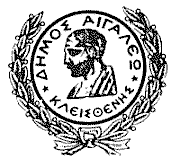 ΤΕΧΝΙΚΗ  ΕΚΘΕΣΗ      Η  Μελέτη  αυτή  αφορά  στη  Προμήθεια Υλικών  για  τις  ανάγκες  των προγραμμάτων  κοινωφελούς εργασίας  και  ειδικότερα  για  την  επισκευή και συντήρηση  σχολικών κτηρίων, βρεφονηπιακών  σταθμών, αθλητικών εγκαταστάσεων και κοινοχρήστων χώρων στο Δήμο Αιγάλεω .Ο Προϋπολογισμός  της  Προμήθειας  ανέρχεται  συνολικά  σε  (3.588,186 €)    συμπεριλαμβανομένου  Φ.Π.Α 24%.ΙΣΧΥΟΥΣΕΣ  ΔΙΑΤΑΞΕΙΣΤου Ν. 3463/2006 «Κύρωση του Κώδικα Δήμων και Κοινοτήτων». Του Ν. 3852/2010 «Νέα αρχιτεκτονική της αυτοδιοίκησης και της αποκεντρωμένης διοίκησης – Πρόγραμμα Καλλικράτης».Του Ν. 2690/1999 «Κύρωση Κώδικα Διοικητικής Διαδικασίας και άλλες διατάξεις».Του N. 3861/2010 «Ενίσχυση της διαφάνειας με την υποχρεωτική ανάρτηση νόμων και πράξεων των κυβερνητικών, διοικητικών και αυτοδιοικητικών οργάνων στο διαδίκτυο «Πρόγραμμα Διαύγεια» και άλλες διατάξεις».Του Ν. 3548/2007 «Καταχώρηση δημοσιεύσεων των φορέων του Δημοσίου στο νομαρχιακό και τοπικό Τύπο και άλλες διατάξεις».Του Ν. 4270/2014 «Αρχές δημοσιονομικής διαχείρισης και εποπτεία (ενσωμάτωση της Οδηγίας 2011/85/ΕΕ) - δημόσιο λογιστικό και άλλες διατάξεις».Του Ν. 4412/2016 «Δημόσιες Συμβάσεις Έργων, Προμηθειών και Υπηρεσιών (προσαρμογή στις Οδηγίες 2014/24/ΕΕ και 2014/25/ΕΕ)».Του Ν.4555/2018 «Μεταρρύθμιση του θεσμικού πλαισίου της Τοπικής Αυτοδιοίκησης»Του Ν. 4605/2019 «Τροποποιήσεις του Ν.4412/16» (ΞΥΛΕΙΑ) (cpv: 03419000-0)Προμήθεια Ξυλεία  μετά της μεταφοράς επιτόπου των Έργων σύμφωνα με τα παρακάτω :ΠΕΡΙΓΡΑΦΗ –ΤΕΧΝΙΚΕΣ  ΠΡΟΔΙΑΓΡΑΦΕΣ---------------------------------------------------------------------------------------------------------------------------1. ΓυψοσανίδεςΓυψοσανίδες επίπεδοι 12mm μαζί  με  μεταλλικά στηρίγματαΘα είναι ανθυγρές, επίπεδες πάχους 12,5 mm κατά ΕΛΟΤ ΕΝ 520 σε σήμανση CE μαζί με τα μικρoϋλικά και το μεταλλικό σκελετό στήριξης οποιουδήποτε σχήματος, διάταξης, και μεγέθους από απλές στραντζαριστές διατομές γαλβανισμένου μορφοσιδήρου ή διατομές στραντξαριστής λαμαρίνας (στρωτήρες, ορθοστάτες κλπ 2. Ξυλεία ΣουηδίαςΛευκή ξυλεία Σουηδίας ΠΕΥΚΟ ΣΟΥΗΔΙΑΣ ΕΜΠΟΤΙΣΜΕΝΟ 10 Χ 1,5 Χ 100 cm3. Ξυλεία τύπου Κόντρα πλακέΞυλεία κόντρα πλακέ 5 χιλ Ξυλεία τύπου κόντρα πλακέ θα είναι σε διάφορα πάχη 5mm, 3mm. Tα Φύλλα ξυλείας θα πρέπει να είναι θερμοκολλημένα με ρητίνες βάσης μη τοξικές και ανθεκτικές στην υγρασία , αδιάβροχες.4. Άγκιστρα αλουμινίου Άγκιστρα αλουμινίου από 5-15cm για κρεμάστρες, όπως  περιγράφονται  στον  ενδεικτικό  προϋπολογισμό:  EΝΔΕΙΚΤΙΚΟΣ     ΠΡΟΥΠΟΛΟΓΙΣΜΟΣ-------------------------------------------------------------------------------------------------------------------------------ΞΥΛΕΙΑCPV: (03419000-0)     ο προϋπολογισμός    είναι  ενδεικτικός  αλλά  οι  ποσότητες μπορούν  να  αυξομειωθούν χωρίς  όμως υπέρβαση  της συνολικής δαπάνης που είναι  3.588,186  €   συμπεριλαμβανομένου  του  φπα 24%                                                                      Αιγάλεω  06 /08/ 2020ΠΑΡΑΡΤΗΜΑ Β'		ΕΝΤΥΠΟ  Ο Ι Κ Ο Ν Ο Μ Ι Κ ΗΣ    Π Ρ Ο Σ Φ Ο Ρ ΑΣ	Του/της …………………….……………………………………….…….…………, ………………………………………………………………………………………………….…………………………………………………………………………………………………Α.Φ.Μ……………………………………….Δ.Ο.Υ. ………..………..….…….……………., έδρα ………………………..…...., οδός ………….…………., αριθμός …….…, τηλέφωνο …………………., φαξ …………..………………….., email: ………………………. ΠΡΟΥΠΟΛΟΓΙΣΜΟΣ ΠΡΟΣΦΟΡΑΣ-----------------------------------------------------------------------------------------------------------------ΞΥΛΕΙΑCPV: (03419000-0)Οι ποσότητες του προϋπολογισμού είναι ενδεικτικές, και μπορούν να αυξομειωθούν χωρίς να αλλάζει το συνολικό συμβατικό ποσό 3.588,186€ συμπεριλαμβανομένου  Φ.Π.Α  24 %. ΗΜΕΡΟΜΗΝΙΑ …………………Ο ΠΡΟΣΦΕΡΩΝΠΑΡΑΡΤΗΜΑ  Γ'ΣΥΓΓΡΑΦΗ   ΥΠΟΧΡΕΩΣΕΩΝΆρθρο 1Η  παρούσα  συγγραφή  υποχρεώσεων  αφορά  στην εκτέλεση  της  Προμήθειας με  τίτλο «ΠΡΟΜΗΘΕΙΑ ΥΛΙΚΩΝ - ΞΥΛΕΙΑ»  ΓΙΑ ΤΙΣ ΑΝΑΓΚΕΣ ΤΟΥ ΕΡΓΟΥ ΑΥΤΕΠΙΣΤΑΣΙΑΣ: «ΣΥΝΤΗΡΗΣΗ  ΚΑΙ ΕΠΙΣΚΕΥΗ ΣΧΟΛΙΚΩΝ ΚΤΙΡΙΩΝ, ΑΘΛΗΤΙΚΩΝ ΕΓΚΑΤΑΣΤΑΣΕΩΝ ΚΑΙ ΛΟΙΠΩΝ ΔΗΜΟΤΙΚΩΝ ΚΤΙΡΙΩΝ»Συγκεκριμένα αφορά στην προμήθεια  των παρακάτω υλικών: ΞΥΛΕΙΑ  (cpv: 03419000-0) 1.Γυψοσανίδες: Γυψοσανίδες επίπεδοι 12mm μαζί  με  μεταλλικά στηρίγματα, 2. Ξυλεία Σουηδίας: Λευκή ξυλεία Σουηδίας , 3. Ξυλεία τύπου Κόντρα πλακέ: Ξυλεία κόντρα πλακέ 5 χιλ, 4. Άγκιστρα αλουμινίου: Άγκιστρα αλουμινίου από 5-15cm για κρεμάστρες, ενδεικτικού προϋπολογισμού : 3.588,186 € ευρώ συμπεριλαμβανομένου  Φ.Π.Α 24%  και όπως περιγράφονται στο Παράρτημα των  Τεχνικών Περιγραφών και Τεχνικών Προδιαγραφών.Προμηθευτής  στη  συνέχεια  θα ονομάζεται ο μειοδότης- μειοδότες που θα αναδειχθεί-αναδειχθούν ύστερα  από  την  διαδικασία  του ΣΥΝΟΠΤΙΚΟΥ ΔΙΑΓΩΝΙΣΜΟΥ, για την εκτέλεση  της προμήθειας.Η εν λόγω δημόσια σύμβαση Προμήθειας με ΚΑ 15.7331.037, θα χρηματοδοτηθεί από  ιδίους πόρους.Οι διαγωνιζόμενοι θα πρέπει να καταθέσουν προσφορά για το σύνολο των υπό προμήθεια ειδών Προσφορά που  περιλαμβάνει μέρος των ειδών απορρίπτεται.Η παράδοση  των ειδών  θα  είναι τμηματική ή συνολική, σύμφωνα  με  τις  ανάγκες  του Δήμου, χωρίς  η Αναθέτουσα  Αρχή  να  υποχρεούται  να προμηθευτεί  όλα  τα είδη ή  όλες  τις  ποσότητες των  ειδών που περιγράφονται  στον ενδεικτικό προϋπολογισμό  της  παρούσας .Η προϋπολογισθείσα  δαπάνη ανέρχεται στον συνολικό ποσό των 3.588,186 €, συμπεριλαμβανομένου Φ.Π.Α 24% Άρθρο 2Του Ν. 3463/2006 «Κύρωση του Κώδικα Δήμων και Κοινοτήτων». Του Ν. 3852/2010 «Νέα αρχιτεκτονική της αυτοδιοίκησης και της αποκεντρωμένης διοίκησης – Πρόγραμμα Καλλικράτης».Του Ν. 2690/1999 «Κύρωση Κώδικα Διοικητικής Διαδικασίας και άλλες διατάξεις».Του N. 3861/2010 «Ενίσχυση της διαφάνειας με την υποχρεωτική ανάρτηση νόμων και πράξεων των κυβερνητικών, διοικητικών και αυτοδιοικητικών οργάνων στο διαδίκτυο «Πρόγραμμα Διαύγεια» και άλλες διατάξεις».Του Ν. 3548/2007 «Καταχώρηση δημοσιεύσεων των φορέων του Δημοσίου στο νομαρχιακό και τοπικό Τύπο και άλλες διατάξεις».Του Ν. 4270/2014 «Αρχές δημοσιονομικής διαχείρισης και εποπτεία (ενσωμάτωση της Οδηγίας 2011/85/ΕΕ) - δημόσιο λογιστικό και άλλες διατάξεις».Του Ν. 4412/2016 «Δημόσιες Συμβάσεις Έργων, Προμηθειών και Υπηρεσιών (προσαρμογή στις Οδηγίες 2014/24/ΕΕ και 2014/25/ΕΕ)».Του Ν.4555/2018 «Μεταρρύθμιση του θεσμικού πλαισίου της Τοπικής Αυτοδιοίκησης»Του Ν. 4605/2019 «Τροποποιήσεις του Ν.4412/16»Άρθρο 3 Τα  συμβατικά στοιχεία  της  σύμβασης  κατά  σειράν ισχύος  είναι :Η Διακήρυξη με τα παραρτήματά της. Οικονοµική Προσφορά του Αναδόχου. Τεχνικές Περιγραφές – ΠροδιαγραφέςΟ Ενδεικτικός Προϋπολογισµός.  Τυχόν συμπληρωματικές πληροφορίες και διευκρινίσεις που θα παρασχεθούν από την αναθέτουσα αρχή Η τεχνική και οικονομική προσφορά του αναδόχου Άρθρο 4Για  όλα  τα είδη    η τιμή  μονάδας  της προσφοράς θα  είναι σταθερή  και αμετάβλητη κατά τη διάρκεια  της  σύμβασης  και για κανένα  λόγο και σε καμία αναθεώρηση δεν  υπόκειται.Σε  κάθε  τιμή  περιλαμβάνεται  το κόστος της  προμήθειας , το κόστος φορτοεκφόρτωσης  των ειδών και η προσκόμιση  τους στους  χώρους  του εργοδότου , καθώς και κάθε  νόμιμη κράτηση.Η  πληρωμή  του  αναδόχου  θα γίνει συνολικά ή τμηματικά για το μέρος της προμήθειας που έχει εκτελεστεί , με  την προσκόμιση τιμολογίων που θα συνοδεύονται από όλα τα νόμιμα δικαιολογητικά, με την  έκδοση  ισόποσων  χρηματικών  ενταλμάτων  με  χρηματικά  εντάλματα πληρωμής  που θα εκδίδονται μετά  την παραλαβή  των ειδών κι εφόσον η Επιτροπή  Παραλαβής  δε  διαπιστώσει κανένα πρόβλημα  ως προς την ποιότητα και καταλληλότητα των προϊόντων .Άρθρο 5Ο ανάδοχος στον οποίο θα γίνει η κατακύρωση του διαγωνισµού, υποχρεούται να καταθέσει πριν ή κατά την υπογραφή της σύµβασης εγγύηση καλής εκτέλεσης, το ύψος της οποίας καθορίζεται σε ποσοστό 5% επί της αξίας-σύµβασης εκτός ΦΠΑ και για το σύνολο των υπο προμήθεια  υλικών .  Η  εγγύηση  κατατίθεται  πριν  ή   κατά  την  υπογραφή  της  σύμβασης  και καταπίπτει  στην περίπτωση παράβασης  των ορών της  σύμβασης , όπως αυτή ειδικότερα  ορίζει .Για  την  εγγύηση  « καλής  εκτέλεσης »  ισχύουν  οι  διατάξεις του άρθρου 72 του Ν.4412/2016 .Άρθρο 6Μετά  την επέλευση  των εννόμων αποτελεσμάτων της  απόφασης  κατακύρωσης, η αναθέτουσα  αρχή  προσκαλεί   τον ανάδοχο  να προσέλθει για την υπογραφή  του συμφωνητικού, εντός  είκοσι (20) ημερών από την κοινοποίηση  σχετικής  εγγραφής  ειδικής  πρόσκλησης .Η  υπογραφή  του συμφωνητικού έχει αποδεικτικό χαρακτήρα .Εάν ο  ανάδοχος  δεν  προσέλθει  να  υπογράψει  το  συμφωνητικό , μέσα στην προθεσμία που  ορίζεται  στην ειδική πρόσκληση, κηρύσσεται  έκπτωτος, καταπίπτει  υπέρ  της  αναθέτουσας  αρχής  η εγγύηση  συμμετοχής του και η κατακύρωση  γίνεται   στον προσφέροντα  που  υπέβαλε  την αμέσως  επόμενη  πλέον συμφέρουσα  από οικονομική  άποψη  προσφορά . Αν κανένας  από τους προσφέροντες  δεν προσέλθει  για  την υπογραφή  του συμφωνητικού, η  διαδικασία  ανάθεσης   ματαιώνεται , σύμφωνα  με  την περίπτωση δ' της  παραγράφου  2  του άρθρου  106  του  Ν.4412/2016 .Άρθρο 7Η  παραλαβή  των  προμηθευόμενων  ειδών  θα  γίνεται  από την Επιτροπή  οριζόμενη προς  τούτο  από   το  Δημοτικό  Συμβούλιο  για  τα είδη  που προμηθεύεται  ο Δήμος  και πραγματοποιείται  μέσα  στο καθοριζόμενο  χρόνο  από  την σύμβαση   κατ΄  εφαρμογή  των  διατάξεων  του άρθρου  221 του  Ν.4412/2016 .χρόνος  διάρκειας  σύμβασης  12 μήνες  από την υπογραφή  της  σύμβασης  η περαίωσης  του  έργου .Η  ποσότητα των ειδών,  συνολικά ή τμηματικά  θα   παραδίδεται  από τον προμηθευτή  με δικά του έξοδα  στο Δημοτικό κατάστημα   εντός του συμβατικού χρόνου παράδοσης που αναφέρεται στην Διακήρυξη. Με  κάθε  παράδοση  θα  εκδίδονται  δελτία  αποστολής  και θα εκδίδονται αντίστοιχα τιμολόγια, σύμφωνα με τα εκδοθέντα δελτία αποστολής και με τις  τιμές  σύμφωνα με  την υποβληθείσα  οικονομική  προσφορά  του προμηθευτή .Άρθρο 8Ο  προμηθευτής  εγγυάται  ότι  όλα τα  είδη θα  είναι αρίστης ποιότητας και σύμφωνα με τις  προδιαγραφές  της μελέτης. Ο Δήμος Αιγάλεω διατηρεί  όλα  τα δικαιώματα , τα  οποία  θα  ασκήσει  όταν διαπιστώσει ότι παραβιάζονται οι παραπάνω  διαβεβαιώσεις  του προμηθευτή . Ο  προμηθευτής έχει την υποχρέωση  να  αντικαταστήσει , ύστερα  από αίτηση  του Δήμου Αιγάλεω , κάθε τεμάχιο που προμήθευσε, μέσα σε  εύλογο χρονικό διάστημα, αφότου διαπιστωθεί παράβαση των παραπάνω βεβαιώσεων . Οι  δαπάνες  επιστροφής  στον προμηθευτή  των ακατάλληλων  ειδών  και οι  δαπάνες αποστολής  των  νέων  προς  αντικατάσταση των  ακατάλληλων  βαρύνουν τον προμηθευτή .
Επιπλέον κατά  την κρίση  του Δημοτικού  Συμβουλίου  μπορεί  να κηρυχθεί  έκπτωτος  με όλες  τις  νόμιμες  συνέπειες . Επίσης  , με απόφαση  του  Δημοτικού  Συμβουλίου  μπορεί  να  του  επιβληθεί  το πρόστιμο , το  οποίο  οφείλει  να καταβάλει  ως  αποζημίωση   προς  τον Δήμο  για  τη βλάβη  που προκάλεσε. Αν  ο  προμηθευτής  δεν  καταβάλει  το πρόστιμο κηρύσσεται  έκπτωτος , με  όλες  τις  νόμιμες  συνέπειες .Αν  ο  προμηθευτής  καταστεί  υπότροπος  με  την  προμήθεια  ακατάλληλων  ειδών , κηρύσσεται  έκπτωτος,  με  όλες  τις  νόμιμες  συνέπειες .Άρθρο  9 Ατυχήματα , ζημιές  , τους νόμιμους φόρους ,τέλη , έξοδα  δημοσίευσης , χαρτόσημα , βαρύνουν  όλα  τον ανάδοχο  και  μόνο  αυτόν  χωρίς   καμία  ευθύνη  και  υποχρέωση   του Δήμου Αιγάλεω .Ο Φ.Π.Α  (24%) θα βαρύνει το Δήμο Αιγάλεω.Ο ΔΗΜΑΡΧΟΣ ΙΩΑΝΝΗΣ ΓΚΙΚΑΣΠΑΡΑΡΤΗΜΑ Δ΄Μέρος II: Πληροφορίες σχετικά με τον οικονομικό φορέαΑ: Πληροφορίες σχετικά με τον οικονομικό φορέα  Β: Πληροφορίες σχετικά με τους νόμιμους εκπροσώπους του οικονομικού φορέαΚατά περίπτωση, αναφέρετε το όνομα και τη διεύθυνση του προσώπου ή των προσώπων που είναι αρμόδια/εξουσιοδοτημένα να εκπροσωπούν τον οικονομικό φορέα για τους σκοπούς της παρούσας διαδικασίας ανάθεσης δημόσιας σύμβασης:Γ: Πληροφορίες σχετικά με τη στήριξη στις ικανότητες άλλων ΦΟΡΕΩΝ Εάν ναι, επισυνάψτε χωριστό έντυπο ΤΕΥΔ με τις πληροφορίες που απαιτούνται σύμφωνα με τις ενότητες Α και Β του παρόντος μέρους και σύμφωνα με το μέρος ΙΙΙ, για κάθε ένα από τους σχετικούς φορείς, δεόντως συμπληρωμένο και υπογεγραμμένο από τους νομίμους εκπροσώπους αυτών. Επισημαίνεται ότι θα πρέπει να περιλαμβάνονται επίσης το τεχνικό προσωπικό ή οι τεχνικές υπηρεσίες, είτε ανήκουν απευθείας στην επιχείρηση του οικονομικού φορέα είτε όχι, ιδίως οι υπεύθυνοι για τον έλεγχο της ποιότητας και, όταν πρόκειται για δημόσιες συμβάσεις έργων, το τεχνικό προσωπικό ή οι τεχνικές υπηρεσίες που θα έχει στη διάθεσή του ο οικονομικός φορέας για την εκτέλεση της σύμβασης. Εφόσον είναι σχετικές για την ειδική ικανότητα ή ικανότητες στις οποίες στηρίζεται ο οικονομικός φορέας, παρακαλείσθε να συμπεριλάβετε τις πληροφορίες που απαιτούνται σύμφωνα με τα μέρη IV και V για κάθε ένα από τους οικονομικούς φορείς.Μέρος III: Λόγοι αποκλεισμούΑ: Λόγοι αποκλεισμού που σχετίζονται με ποινικές καταδίκεςΣτο άρθρο 73 παρ. 1 ορίζονται οι ακόλουθοι λόγοι αποκλεισμού:συμμετοχή σε εγκληματική οργάνωση·δωροδοκία,·απάτη·τρομοκρατικά εγκλήματα ή εγκλήματα συνδεόμενα με τρομοκρατικές δραστηριότητες·νομιμοποίηση εσόδων από παράνομες δραστηριότητες ή χρηματοδότηση της τρομοκρατίας·παιδική εργασία και άλλες μορφές εμπορίας ανθρώπων.Β: Λόγοι που σχετίζονται με την καταβολή φόρων ή εισφορών κοινωνικής ασφάλισης Γ: Λόγοι που σχετίζονται με αφερεγγυότητα, σύγκρουση συμφερόντων ή επαγγελματικό παράπτωμαΔ. ΑΛΛΟΙ ΛΟΓΟΙ ΑΠΟΚΛΕΙΣΜΟΥ Μέρος IV: Κριτήρια επιλογήςΌσον αφορά τα κριτήρια επιλογής ο οικονομικός φορέας δηλώνει ότι: α: Γενική ένδειξη για όλα τα κριτήρια επιλογήςΟ οικονομικός φορέας πρέπει να συμπληρώσει αυτό το πεδίο μόνο στην περίπτωση που η αναθέτουσα αρχή ή ο αναθέτων φορέας έχει δηλώσει στη σχετική διακήρυξη ή στην πρόσκληση ή στα έγγραφα της σύμβασης που αναφέρονται στην διακήρυξη, ότι ο οικονομικός φορέας μπορεί να συμπληρώσει μόνο την Ενότητα a του Μέρους ΙV χωρίς να υποχρεούται να συμπληρώσει οποιαδήποτε άλλη ενότητα του Μέρους ΙV:Μέρος IV: Κριτήρια επιλογήςΌσον αφορά τα κριτήρια επιλογής ο οικονομικός φορέας δηλώνει ότι: α: Γενική ένδειξη για όλα τα κριτήρια επιλογήςΟ οικονομικός φορέας πρέπει να συμπληρώσει αυτό το πεδίο μόνο στην περίπτωση που η αναθέτουσα αρχή ή ο αναθέτων φορέας έχει δηλώσει στη σχετική διακήρυξη ή στην πρόσκληση ή στα έγγραφα της σύμβασης που αναφέρονται στην διακήρυξη, ότι ο οικονομικός φορέας μπορεί να συμπληρώσει μόνο την Ενότητα a του Μέρους ΙV χωρίς να υποχρεούται να συμπληρώσει οποιαδήποτε άλλη ενότητα του Μέρους ΙV:Μέρος VI: Τελικές δηλώσειςΟ κάτωθι υπογεγραμμένος, δηλώνω επισήμως ότι τα στοιχεία που έχω αναφέρει σύμφωνα με τα μέρη Ι – IV ανωτέρω είναι ακριβή και ορθά και ότι έχω πλήρη επίγνωση των συνεπειών σε περίπτωση σοβαρών ψευδών δηλώσεων.Ο κάτωθι υπογεγραμμένος, δηλώνω επισήμως ότι είμαι σε θέση, κατόπιν αιτήματος και χωρίς καθυστέρηση, να προσκομίσω τα πιστοποιητικά και τις λοιπές μορφές αποδεικτικών εγγράφων που αναφέρονται, εκτός εάν :α) η αναθέτουσα αρχή ή ο αναθέτων φορέας έχει τη δυνατότητα να λάβει τα σχετικά δικαιολογητικά απευθείας με πρόσβαση σε εθνική βάση δεδομένων σε οποιοδήποτε κράτος μέλος αυτή διατίθεται δωρεάν.β) η αναθέτουσα αρχή ή ο αναθέτων φορέας έχουν ήδη στην κατοχή τους τα σχετικά έγγραφα.Ο κάτωθι υπογεγραμμένος δίδω επισήμως τη συγκατάθεσή μου στ... [προσδιορισμός της αναθέτουσας αρχής ή του αναθέτοντα φορέα, όπως καθορίζεται στο μέρος Ι, ενότητα Α], προκειμένου να αποκτήσει πρόσβαση σε δικαιολογητικά των πληροφοριών τις οποίες έχω υποβάλλει στ... [να προσδιοριστεί το αντίστοιχο μέρος/ενότητα/σημείο] του παρόντος Τυποποιημένου Εντύπου Υπεύθυνης Δήλωσης για τους σκοπούς τ... [προσδιορισμός της διαδικασίας προμήθειας: (συνοπτική περιγραφή, παραπομπή στη δημοσίευση στον εθνικό τύπο, έντυπο και ηλεκτρονικό, αριθμός αναφοράς)].Ημερομηνία, τόπος και, όπου ζητείται ή είναι απαραίτητο, υπογραφή(-ές): [……]   ναλάβετε τα στοιχεία των αρμοδίων, όνομα και επώνυμο, όσες φορές χρειάζεται.	Βλέπε σύσταση της Επιτροπής, της 6ης Μαΐου 2003, σχετικά με τον ορισμό των πολύ μικρών, των μικρών και των μεσαίων επιχειρήσεων (ΕΕ L 124 της 20.5.2003, σ. 36). Οι πληροφορίες αυτές απαιτούνται μόνο για στατιστικούς σκοπούς. Πολύ μικρή επιχείρηση: επιχείρηση η οποία απασχολεί λιγότερους από 10 εργαζομένους και της οποίας ο ετήσιος κύκλος εργασιών και/ή το σύνολο του ετήσιου ισολογισμού δεν υπερβαίνει τα 2 εκατομμύρια ευρώ.Μικρή επιχείρηση: επιχείρηση η οποία απασχολεί λιγότερους από 50 εργαζομένους και της οποίας ο ετήσιος κύκλος εργασιών και/ή το σύνολο του ετήσιου ισολογισμού δεν υπερβαίνει τα 10 εκατομμύρια ευρώ.Μεσαίες επιχειρήσεις: επιχειρήσεις που δεν είναι ούτε πολύ μικρές ούτε μικρές και οι οποίες απασχολούν λιγότερους από 250 εργαζομένους και των οποίων ο ετήσιος κύκλος εργασιών δεν υπερβαίνει τα 50 εκατομμύρια ευρώ και/ή το σύνολο του ετήσιου ισολογισμού δεν υπερβαίνει τα 43 εκατομμύρια ευρώ.	Έχει δηλαδή ως κύριο σκοπό την κοινωνική και επαγγελματική ένταξη ατόμων με αναπηρία ή μειονεκτούντων ατόμων.	Τα δικαιολογητικά και η κατάταξη, εάν υπάρχουν, αναφέρονται στην πιστοποίηση.	Ειδικότερα ως μέλος ένωσης ή κοινοπραξίας ή άλλου παρόμοιου καθεστώτος.	 Επισημαίνεται ότι σύμφωνα με το δεύτερο εδάφιο του άρθρου 78 “Όσον αφορά τα κριτήρια που σχετίζονται με τους τίτλους σπουδών και τα επαγγελματικά προσόντα που ορίζονται στην περίπτωση στ΄ του Μέρους ΙΙ του Παραρτήματος ΧΙΙ του Προσαρτήματος Α΄ ή με την σχετική επαγγελματική εμπειρία, οι οικονομικοί φορείς, μπορούν ωστόσο να βασίζονται στις ικανότητες άλλων φορέων μόνο εάν οι τελευταίοι θα εκτελέσουν τις εργασίες ή τις υπηρεσίες για τις οποίες απαιτούνται οι συγκεκριμένες ικανότητες.”	Σύμφωνα με τις διατάξεις του άρθρου 73 παρ. 3 α, εφόσον προβλέπεται στα έγγραφα της σύμβασης είναι δυνατή η κατ' εξαίρεση παρέκκλιση από τον υποχρεωτικό αποκλεισμό  για επιτακτικούς λόγους δημόσιου συμφέροντος, όπως δημόσιας υγείας ή προστασίας του περιβάλλοντος. 	Όπως ορίζεται στο άρθρο 2 της απόφασης-πλαίσιο 2008/841/ΔΕΥ του Συμβουλίου, της 24ης Οκτωβρίου 2008, για την καταπολέμηση του οργανωμένου εγκλήματος (ΕΕ L 300 της 11.11.2008, σ. 42).	Σύμφωνα με άρθρο 73 παρ. 1 (β). Στον Κανονισμό ΕΕΕΣ (Κανονισμός ΕΕ 2016/7) αναφέρεται ως “διαφθορά”.	Όπως ορίζεται στο άρθρο 3 της Σύμβασης περί της καταπολέμησης της δωροδοκίας στην οποία ενέχονται υπάλληλοι των Ευρωπαϊκών Κοινοτήτων ή των κρατών μελών της Ευρωπαϊκής Ένωσης (ΕΕ C 195 της 25.6.1997, σ. 1) και στην παράγραφο 1 του άρθρου 2 της απόφασης-πλαίσιο 2003/568/ΔΕΥ του Συμβουλίου, της 22ας Ιουλίου 2003 για την καταπολέμηση της δωροδοκίας στον ιδιωτικό τομέα (ΕΕ L 192 της 31.7.2003, σ. 54). Περιλαμβάνει επίσης τη διαφθορά όπως ορίζεται στο ν. 3560/2007 (ΦΕΚ 103/Α), «Κύρωση και εφαρμογή της Σύμβασης ποινικού δικαίου για τη διαφθορά και του Πρόσθετου σ΄ αυτήν Πρωτοκόλλου» (αφορά σε  προσθήκη καθόσον στο ν. Άρθρο 73 παρ. 1 β αναφέρεται η κείμενη νομοθεσία).	Κατά την έννοια του άρθρου 1 της σύμβασης σχετικά με τη προστασία των οικονομικών συμφερόντων των Ευρωπαϊκών Κοινοτήτων (ΕΕ C 316 της 27.11.1995, σ. 48)  όπως κυρώθηκε με το ν. 2803/2000 (ΦΕΚ 48/Α) "Κύρωση της Σύµβασης σχετικά µε την προστασία των οικονοµικών συµφερόντων των Ευρωπαϊκών Κοινοτήτων και των συναφών µε αυτήν Πρωτοκόλλων.	Όπως ορίζονται στα άρθρα 1 και 3 της απόφασης-πλαίσιο του Συμβουλίου, της 13ης Ιουνίου 2002 για την καταπολέμηση της τρομοκρατίας (ΕΕ L 164 της 22.6.2002, σ. 3). Αυτός ο λόγος αποκλεισμού περιλαμβάνει επίσης την ηθική αυτουργία ή την απόπειρα εγκλήματος, όπως αναφέρονται στο άρθρο 4 της εν λόγω απόφασης-πλαίσιο.	Όπως ορίζεται στο άρθρο 1 της οδηγίας 2005/60/ΕΚ του Ευρωπαϊκού Κοινοβουλίου και του Συμβουλίου, της 26ης Οκτωβρίου 2005, σχετικά με την πρόληψη της χρησιμοποίησης του χρηματοπιστωτικού συστήματος για τη νομιμοποίηση εσόδων από παράνομες δραστηριότητες και τη χρηματοδότηση της τρομοκρατίας (ΕΕ L 309 της 25.11.2005, σ.15)  που ενσωματώθηκε με το ν. 3691/2008 (ΦΕΚ 166/Α) “Πρόληψη και καταστολή της νομιμοποίησης εσόδων από εγκληματικές δραστηριότητες και της χρηματοδότησης της τρομοκρατίας και άλλες διατάξεις”.	Όπως ορίζεται στο άρθρο 2 της οδηγίας 2011/36/ΕΕ του Ευρωπαϊκού Κοινοβουλίου και του Συμβουλίου, της 5ης Απριλίου 2011, για την πρόληψη και την καταπολέμηση της εμπορίας ανθρώπων και για την προστασία των θυμάτων της, καθώς και για την αντικατάσταση της απόφασης-πλαίσιο 2002/629/ΔΕΥ του Συμβουλίου (ΕΕ L 101 της 15.4.2011, σ. 1) η οποία ενσωματώθηκε στην εθνική νομοθεσία με το ν. 4198/2013 (ΦΕΚ 215/Α)"Πρόληψη και καταπολέμηση της εμπορίας ανθρώπων και προστασία των θυμάτων αυτής και άλλες διατάξεις.".	Η εν λόγω υποχρέωση αφορά ιδίως: α) στις περιπτώσεις εταιρειών περιορισμένης ευθύνης (Ε.Π.Ε) και προσωπικών εταιρειών (Ο.Ε και Ε.Ε), τους διαχειριστές, β) στις περιπτώσεις ανωνύμων εταιρειών (Α.Ε), τον Διευθύνοντα Σύμβουλο καθώς και όλα τα μέλη του Διοικητικού Συμβουλίου ( βλ. τελευταίο εδάφιο της παρ. 1 του άρθρου 73 )	Επαναλάβετε όσες φορές χρειάζεται.	Επαναλάβετε όσες φορές χρειάζεται.	Επαναλάβετε όσες φορές χρειάζεται.	Οικονομικός φορέας που έχει αποκλειστεί με τελεσίδικη απόφαση από τη συμμετοχή σε διαδικασία σύναψης σύμβασης ή ανάθεσης παραχώρησης δε μπορεί να κάνει χρήση αυτής της δυνατότητας κατά την περίοδο αποκλεισμού που ορίζεται στην εν λόγω απόφαση (άρθρο 73 παρ. 7 τελευταίο εδάφιο) 	Λαμβανομένου υπόψη του χαρακτήρα των εγκλημάτων που έχουν διαπραχθεί (μεμονωμένα, κατ᾽ εξακολούθηση, συστηματικά ...), η επεξήγηση πρέπει να καταδεικνύει την επάρκεια των μέτρων που λήφθηκαν. 	Στην περίπτωση που ο οικονομικός φορέας είναι Έλληνας πολίτης ή έχει την εγκατάστασή του στην Ελλάδα, οι υποχρεώσεις του που αφορούν τις εισφορές κοινωνικής ασφάλισης καλύπτουν τόσο την κύρια όσο και την επικουρική ασφάλιση (άρθρο 73 παρ. 2 δεύτερο εδάφιο). 	Σημειώνεται ότι, σύμφωνα με το άρθρο 73 παρ. 3 περ. α  και β, εφόσον προβλέπεται στα έγγραφα της σύμβασης είναι δυνατή η παρέκκλιση από τον υποχρεωτικό αποκλεισμό λόγω αθέτησης υποχρεώσεων καταβολής φόρων ή ασφαλιστικών εισφορών κατ’ εξαίρεση, για επιτακτικούς λόγους δημόσιου συμφέροντος, όπως δημόσιας υγείας ή προστασίας του περιβάλλοντος ή/και  όταν ο αποκλεισμός θα ήταν σαφώς δυσανάλογος, ιδίως όταν μόνο μικρά ποσά των φόρων ή των εισφορών κοινωνικής ασφάλισης δεν έχουν καταβληθεί, ή όταν ο οικονομικός φορέας ενημερώθηκε σχετικά με το ακριβές ποσό που οφείλεται λόγω αθέτησης των υποχρεώσεών του όσον αφορά στην καταβολή φόρων ή εισφορών κοινωνικής ασφάλισης σε χρόνο κατά τον οποίο δεν είχε τη δυνατότητα να λάβει μέτρα, σύμφωνα με το τελευταίο εδάφιο της παραγράφου 2 του άρθρου 73, πριν από την εκπνοή της προθεσμίας αίτησης συμμετοχής ή σε ανοικτές διαδικασίες της προθεσμίας υποβολής προσφοράς 	Επαναλάβετε όσες φορές χρειάζεται.	Όπως αναφέρονται για τους σκοπούς της παρούσας διαδικασίας σύναψης δημόσιας σύμβασης στις κείμενες διατάξεις, στα έγγραφα της σύμβασης  ή στο άρθρο 18 παρ. 2 .	. Η απόδοση όρων είναι σύμφωνη με την παρ. 4 του άρθρου 73 που διαφοροποιείται από τον Κανονισμό ΕΕΕΣ (Κανονισμός ΕΕ 2016/7)	Άρθρο 73 παρ. 5.	Εφόσον στα έγγραφα της σύμβασης γίνεται αναφορά σε συγκεκριμένη διάταξη, να συμπληρωθεί ανάλογα το ΤΕΥΔ πχ άρθρο 68 παρ. 2 ν. 3863/2010 .	Όπως προσδιορίζεται στο άρθρο 24 ή στα έγγραφα της σύμβασης.	Πρβλ άρθρο 48.	 Η απόδοση όρων είναι σύμφωνη με την περιπτ. στ παρ. 4 του άρθρου 73 που διαφοροποιείται από τον Κανονισμό ΕΕΕΣ (Κανονισμός ΕΕ 2016/7)	Για συμβάσεις έργου, η εκτιμώμενη αξία της οποίας υπερβαίνει το ένα εκατομμύριο (1.000.000) ευρώ εκτός ΦΠΑ (άρθρο 79 παρ. 2). Πρβλ  και άρθρο 375 παρ. 10.	Πρβλ και άρθρο 1 ν. 4250/2014	Υπό την προϋπόθεση ότι ο οικονομικός φορέας έχει παράσχει τις απαραίτητες πληροφορίες (διαδικτυακή διεύθυνση, αρχή ή φορέα έκδοσης, επακριβή στοιχεία αναφοράς των εγγράφων) που παρέχουν τη δυνατότητα στην αναθέτουσα αρχή ή στον αναθέτοντα φορέα να το πράξει. Όπου απαιτείται, τα στοιχεία αυτά πρέπει να συνοδεύονται από τη σχετική συγκατάθεση για την εν